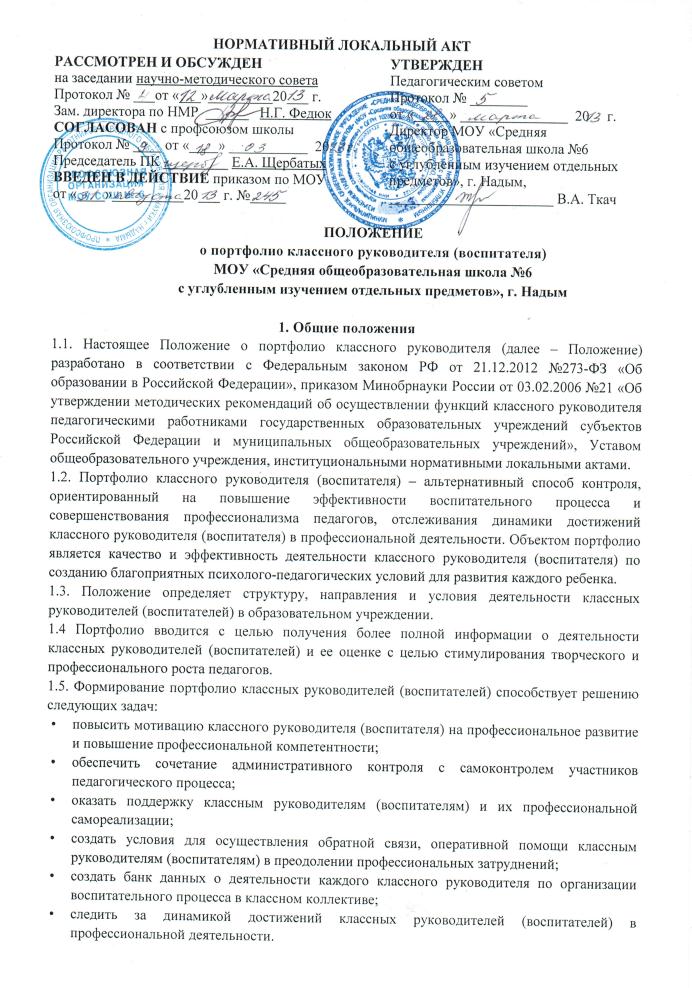 1.6. Портфолио составляется классным руководителем (воспитателем) самостоятельно на основе своей системы и в соответствии с настоящим Положением.2. Структура и содержание портфолио классного руководителя (воспитателя)2.1. Структура портфолио классного руководителя (воспитателя) является формой представления деятельности педагога как целостной системы и включает в себя элементы: Раздел I «Информационно-презентационная документация педагога».Раздел II «Нормативно-правовая документация».Раздел III «Программно-плановая документация».Раздел IV «Информационно-организационная документация работы с классным коллективом».Раздел V «Диагностико-аналитическая документация». Раздел VI «Документация, подтверждающая результативность воспитательной деятельности».Раздел VII «Документация по совершенствованию и развитию профессионального мастерства».2.2. Содержательные аспекты структурных элементов портфолио классного руководителя (воспитателя):2.2.1. Раздел I «Информационно-презентационная документация» включает в себя данные о классном руководителе (воспитателе): 1. Титульный лист (название организации, название документа, фотография педагога с Ф.И.О.).2. Информационная карта (общие сведения о классном руководителе (воспитателе)):Ф.И.О. педагога, год, место рождения.Образование (что и когда окончил, специальность и квалификация по диплому – копия документа).Квалификационная категория.Педагогический стаж, в том числе в качестве классного руководителя, количество выпущенных классов (всего, в данном ОУ).Повышение квалификации (название образовательного учреждения, где проходил курсовую подготовку, год, месяц, проблематика курсов, количество часов – копии документов).Почетные звания и награды (название награды, № удостоверения).3. Тема и план самообразования по воспитательной работе.4. Личное педагогическое кредо.2.2.2. Раздел II «Нормативно-правовая документация» включает в себя нормативно-правовые документы и локальные акты ОУ, которые регламентируют деятельность классного руководителя (воспитателя) и жизнедеятельность классного коллектива в образовательном учреждении:базовые законодательно-нормативные документы (выдержки из документов);должностная инструкция воспитателя;должностные обязанности классного руководителя;положение о портфолио классного руководителя (воспитателя);документы о правах обучающихся (выдержки из документов);правила поведения обучающихся в школе;положение о школьной одежде;положение о дежурстве по школе;другие документы.2.2.3. Раздел III «Программно-плановая документация» включает в себя документы, в соответствии с которыми классный руководитель (воспитатель) планирует и осуществляет воспитательную деятельность с ученическим коллективом и родительской общественностью. 2.2.3.1. Оформление планируемой работы осуществляется в соответствии с предложенной матрицей (приложение) и содержит следующие структурные компоненты: 1) Титульный лист;2) Содержание воспитательного плана (программы);3) Анализ воспитательной работы за прошлый учебный год;4) Психолого-педагогическая характеристика ученического коллектива;5) Образовательные цели, задачи и приоритетные направления работы школы. Воспитательные задачи класса;6) Программа воспитательной работы (при наличии);7) План воспитательной работы (жизнедеятельность ученического коллектива):классные часы;ключевые мероприятия;план на каникулах.8) Индивидуальная работа с обучающимися:построение индивидуального маршрута с одаренными обучающимися;профилактическая работа с обучающимися, требующими особого педагогического внимания;другие направления и виды работы.9) Ведомость учета индивидуальной работы с обучающимися.10) План профилактической работы с обучающимися, состоящими на учетах различных уровней (Информация об обучающемся, причины постановки на учет, период постановки на учет, информация о занятости в системе дополнительного образования, планируемая профилактическая работа, результат (при наличии)).11) Адресная работа с семьей.12) Ведомость учета адресной (индивидуальной) работы с родительской общественностью (семьей).13) Планирование родительского всеобуча (план родительских собраний).14) Протоколы родительских собраний.2.2.3.2. Воспитательная деятельность включает в себя мероприятия по всестороннему развитию обучающихся, социальной защите, содействует охране их прав, предупреждению правонарушений обучающихся.2.2.3.3. Планирование воспитательной работы осуществляется самим классным руководителем (воспитателем) самостоятельно на основе своей системы работы с классным коллективом и на основе общешкольного комплексного воспитательного плана работы с учётом проблемы школы и общешкольного целеполагания.2.2.4. Раздел IV «Информационно-организационная документация работы с классным коллективом» включает в себя документы, в соответствии с которыми классный руководитель (воспитатель) осуществляет сбор информации об обучающихся, организует жизнедеятельность классного коллектива и взаимодействие педагога и обучающихся.2.2.4.1. Раздел содержит следующие структурные компоненты:1) сведения об обучающихся класса;2) социальный паспорт класса;3) социальный паспорт семей обучающихся;4) листок здоровья;5) структура классного самоуправления;6) актив класса;7) общественные поручения обучающихся;8) еженедельное расписание учебных занятий;9) список учителей и специалистов, работающих с классным коллективом;10) летний отдых;11) другая информация.2.2.5. Раздел V «Диагностико-аналитическая документация» включает в себя мониторинг воспитательной деятельности классного руководителя (воспитателя), её анализ и использование результатов в дальнейшей работе.2.2.5.1. Раздел содержит следующие структурные компоненты:1) успеваемость по итогам прошедшего учебного года и по четвертям текущего учебного года;2) рейтинг участия обучающихся во Всероссийской олимпиаде школьников по предметам;3) рейтинг участия обучающихся в интеллектуальных мероприятиях и конкурсах различных уровней;4) занятость обучающихся в системе дополнительного образования и внеурочной деятельности;5) рейтинг участия обучающихся в творческих и спортивных мероприятиях и конкурсах различных уровней;6) рейтинг участия обучающихся в делах класса и школы;7) мониторинг уровня воспитанности обучающихся:социометрия;по методике Капустина Н.П.;по методике Нетопиной С.А.«ценностных ориентаций» обучающихся по методике М. Рокича;8) уровень сформированности классного коллектива по методике Лутошкина А.Н.;9) удовлетворенность обучающихся школьной жизнью;10) аналитическая оценка воспитательной деятельности;анализ результатов воспитанности обучающихся;анализ проведенных мероприятий и классных часов.2.2.5.2 Полученные диагностические данные обязательно сравниваются с уже имеющими показателями по предыдущему учебному году, строится график развития классного коллектива. Классный руководитель наблюдает, в каких областях воспитательной деятельности ему необходимо больше внимания, после чего определяются конкретные цели и задачи воспитательной работы и составляется план (программа) работы на будущий год.2.2.6. Раздел VI «Документация, подтверждающая результативность воспитательной деятельности» включает в себя информацию о достижениях классного коллектива и классного руководителя (воспитателя).2.2.6.1. Раздел содержит следующие структурные компоненты:1) достижения классного коллектива:грамоты, дипломы, благодарственные письма и т.д., отражающие активность обучающихся в жизни школы и социума;публикации (статьи, фотографии, интервью) в СМИ о деятельности классного коллектива (отдельных обучающихся класса);Фотографии, отражающие социально-значимую деятельность класса.2) результаты деятельности и наградные материалы классного руководителя (воспитателя):грамоты, дипломы, благодарственные письма и т.д., подтверждающие результативность воспитательной деятельности;приказы (копии приказов), выписки из приказов о поощрениях, об участии в мероприятиях и конкурсах и их результатах (в случаях, если отсутствуют наградные материалы);публикации (статьи, фотографии, интервью) в СМИ о деятельности классного руководителя (воспитателя).2.2.7. Раздел VII «Документация по совершенствованию и развитию профессионального мастерства» включает в себя научно-методическую деятельность классного руководителя (воспитателя).2.2.7.1. Раздел содержит следующие структурные компоненты:Карта используемых классным руководителем воспитательных технологий, методик воспитания (обоснованность выбора).Банк педагогических разработок (сценарии классных часов и мероприятий).Материалы, отражающие эффективность работы в профессиональных сообществах: мШВР, педагогических советах, практических семинарах (тексты выступлений, материалы и сценарии мастер-классов открытых мероприятий).Мониторинг участия в профессиональных и творческих педагогических конкурсах.Публикации опыта работы.Другие документы (по желанию педагога).3. Заключительные положения3.1. Структурные компоненты портфолио может видоизменяться как внешне, так и по содержанию в связи с изменениями законодательства в системе образования или в системе воспитательного процесса, Уставе школы, Концепции воспитательной системы, однако должен содержать в себе разделы, предусмотренные настоящим Положением.3.2. Наличие и выполнение требований к структуре и содержанию портфолио классного руководителя (воспитателя) отслеживаются руководителем методической Школы воспитательной работы в течение текущего учебного года (согласно плану работы мШВР).3.3. Раздел «Программно-плановая документация» на будущий учебный год рассматривается отдельно на методической Школе воспитательной работы на первом заседании мШВР (август), согласуется с заместителем директора по воспитательной работе. В протоколе заседания мШВР указывается факт соответствия планирования воспитательной работы с ученическим коллективом установленным требованиям. План воспитательной работы с ученическим коллективом согласуется и утверждается не позднее 01 сентября текущего года.3.4. При несоответствии структуры Портфолио установленным требованиям заместитель директора по воспитательной работе накладывает резолюцию о необходимости доработки с указанием конкретного срока. При несвоевременном выполнении Положения, утверждения плана (программы) воспитательной работы или отсутствии Портфолио руководство школы вправе осуществлять дисциплинарные и материальные взыскания на педагога.3.5. Отслеживание качества составления портфолио осуществляется посредством проведения институционального профессионального конкурса «Портфолио классного руководителя (воспитателя)», организуемого методической Школой воспитательной работы. По итогам конкурса составляется рейтинг лучших портфолио.3.7. Педагоги, имеющие лучшие портфолио имеют право на поощрение и материальное стимулирование из Фонда надбавок и доплат.Приложение 1 к Положению о портфолио классногоруководителя (воспитателя)МАТРИЦАсоставления портфолио классного руководителя (воспитателя)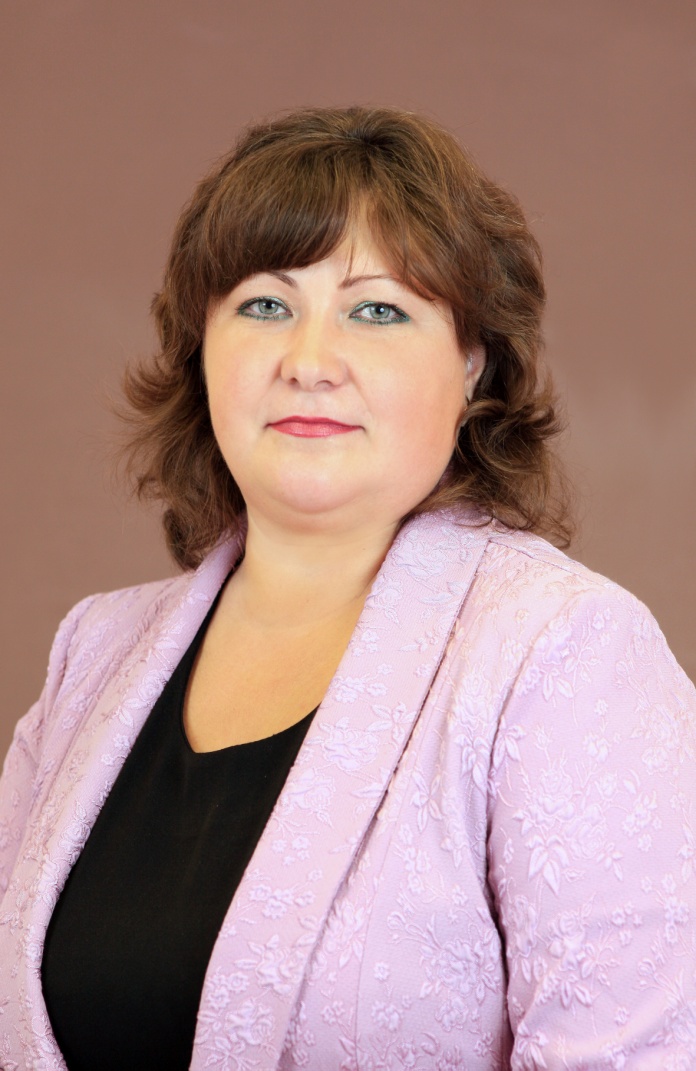 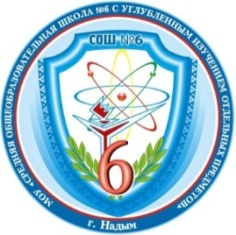 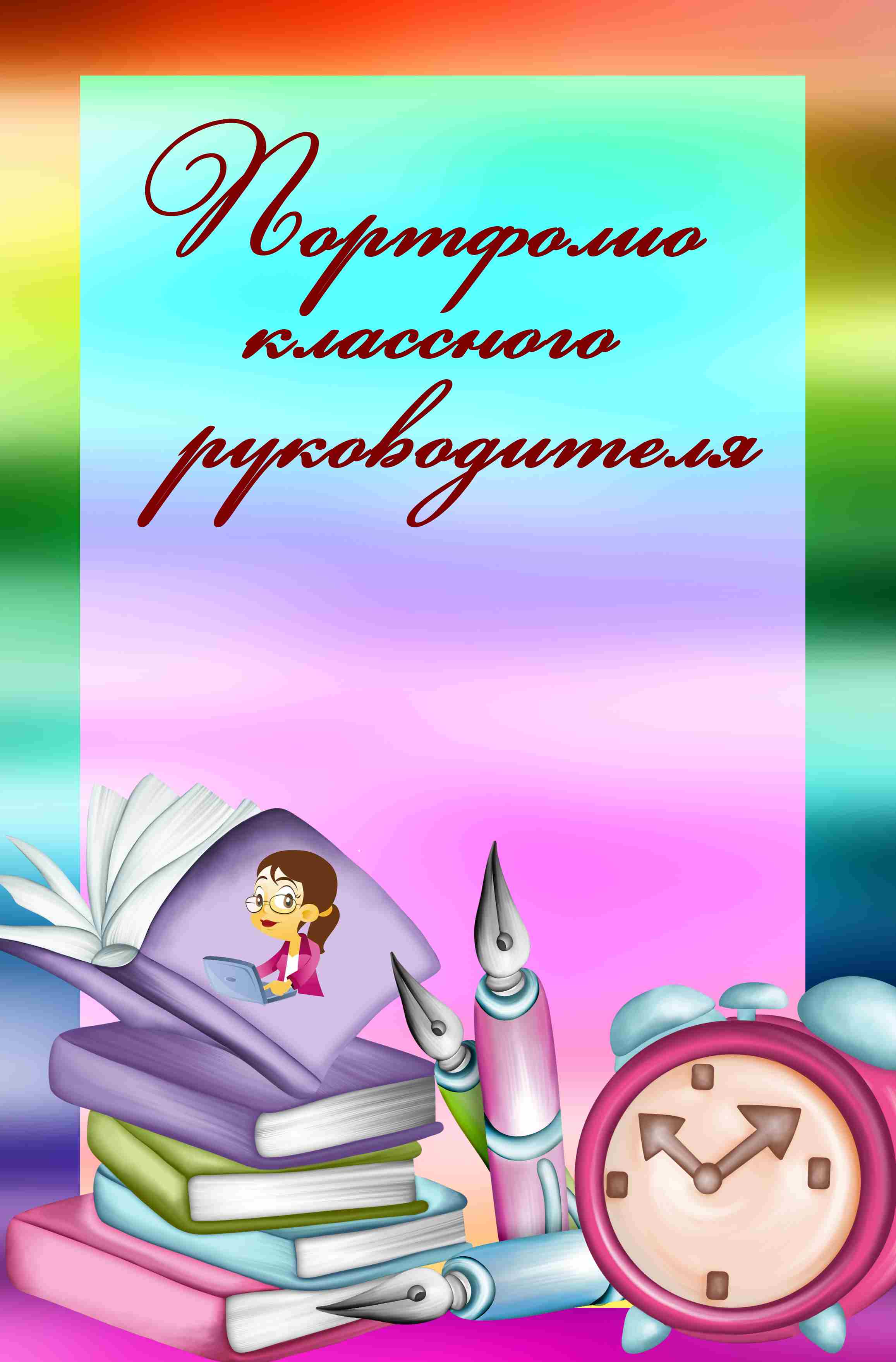 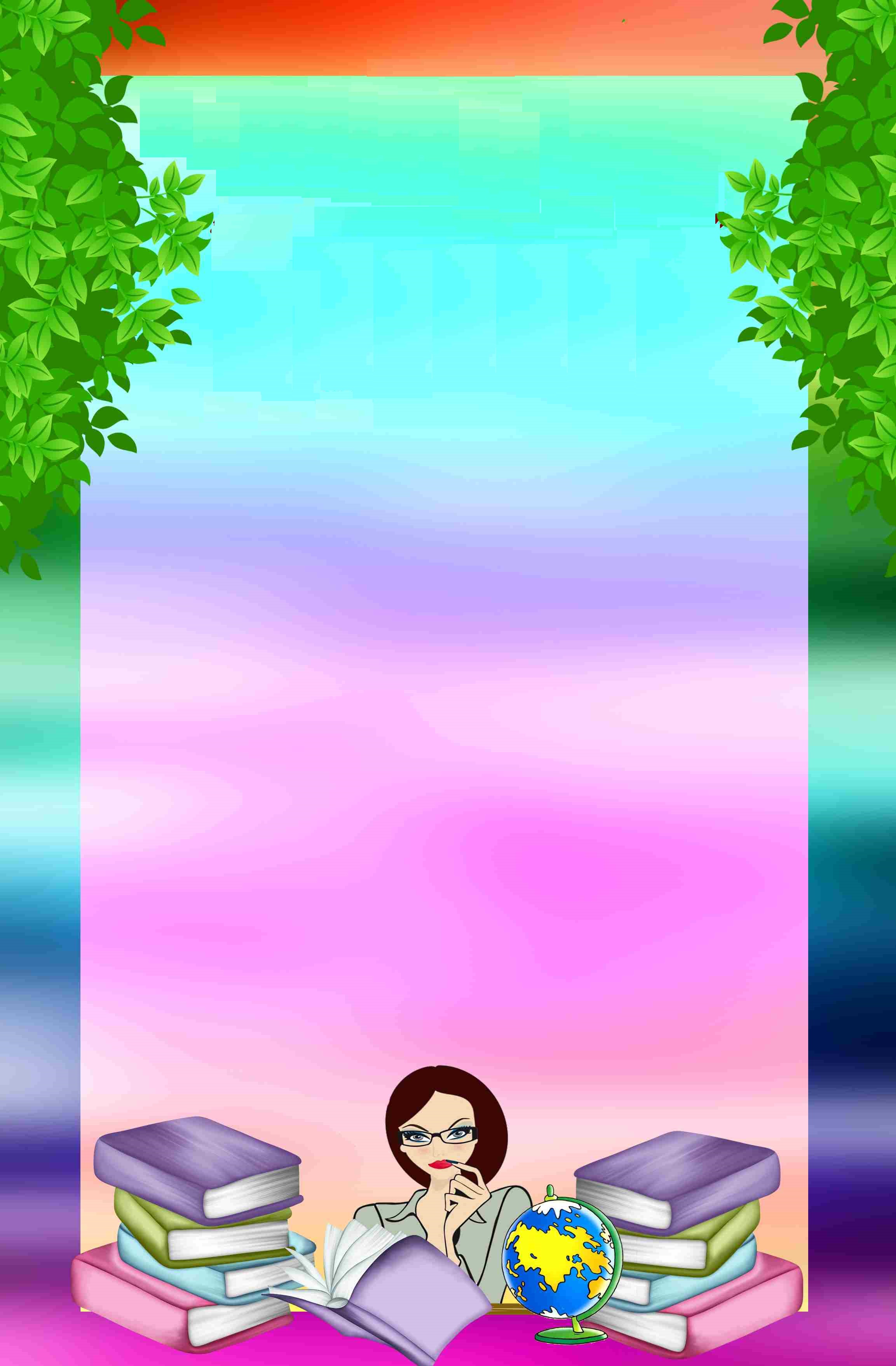 2. Информационная карта(общие сведения о классном руководителе)Ф.И.О. педагога, год, место рождения__________________________________________________________________________________Образование (что и когда окончил, специальность и квалификация по диплому)__________________________________________________________________________________Квалификационная категория__________________________________________________________________________________Педагогический стаж в качестве классного руководителя (воспитателя) __________________________________________________________________________________Количество выпущенных классов (всего, в данном ОУ).__________________________________________________________________________________Повышение  квалификации (название образовательного учреждения, где проходил курсовую подготовку, год, месяц, проблематика курсов, количество часов)Почетные звания и награды (название награды, № удостоверения)__________________________________________________________________________________3. Тема и план самообразования по воспитательной работе4. Личное педагогическое кредо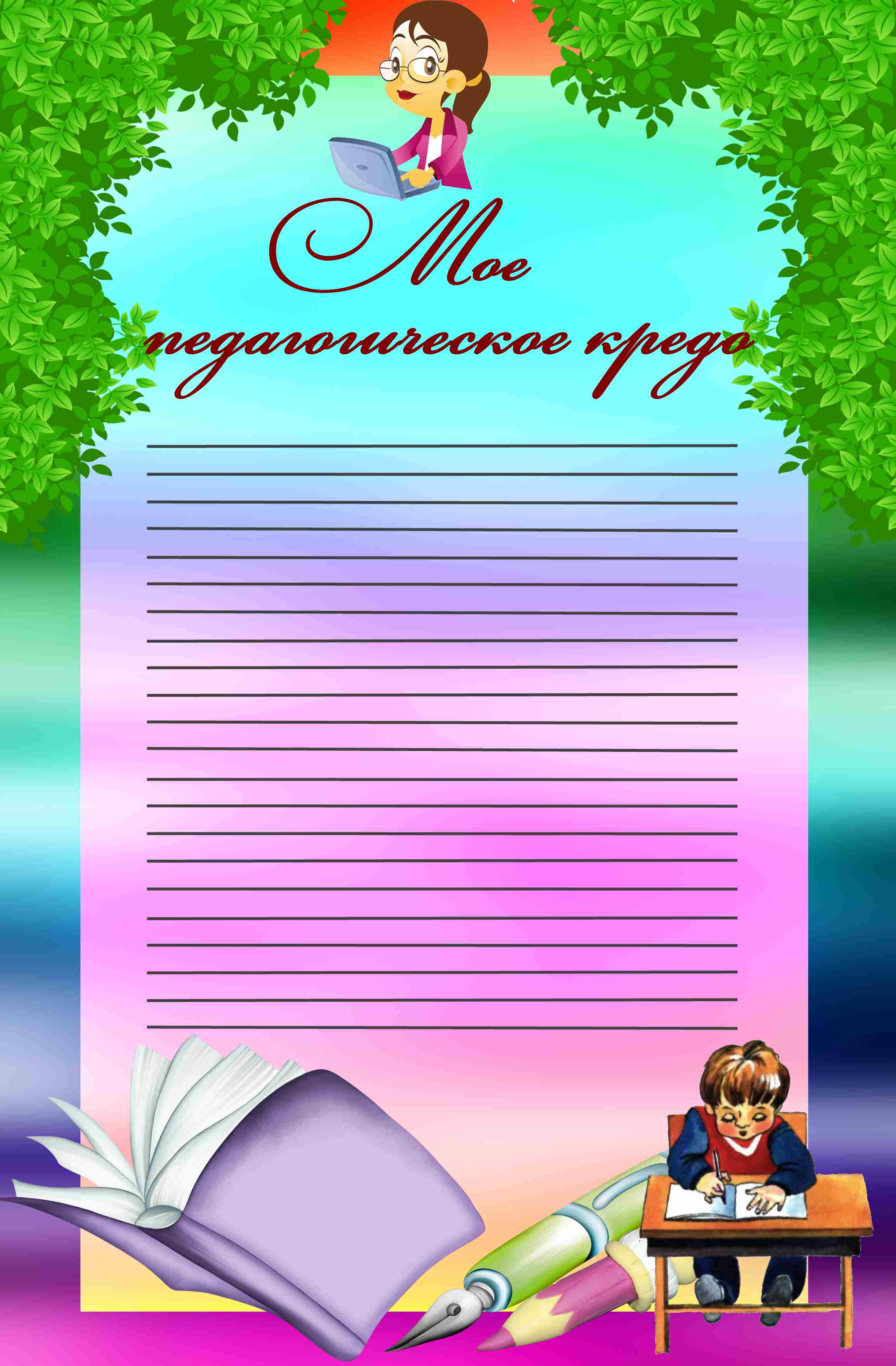 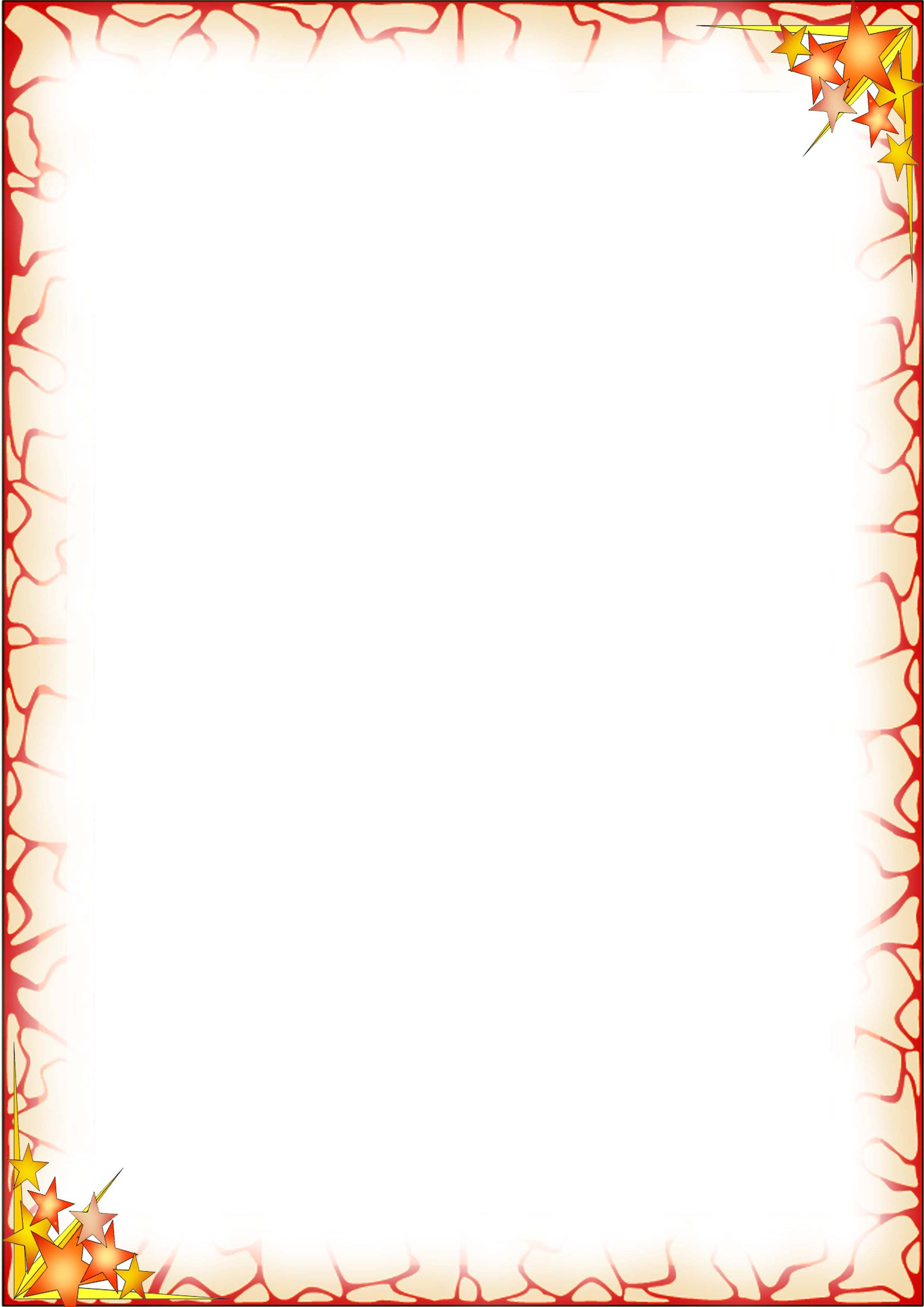 Содержание воспитательного плана (программы)Анализ воспитательной работы за прошлый учебный годПсихолого-педагогическая характеристика ученического коллектива.Образовательные цели, задачи и приоритетные направления работы школы. Воспитательные задачи класса.План воспитательной работы (жизнедеятельность ученического коллектива)классные часыключевые мероприятия.Индивидуальная работа с учащимися.Ведомость учета индивидуальной работы с учащимися.План профилактической работы с учащимися, состоящими на учете*Адресная работа с семьей.Ведомость учета адресной работы с родительской общественностью.Родительские собрания (родительский всеобуч).Протоколы родительских собраний.АНАЛИЗвоспитательной работы с классным (ученическим) коллективом  _____класса(_____/_____уч.г.) Классный руководитель (Ф.И.О.)1. Общая характеристика классного коллектива1.1. Количественный состав, соотношение мальчиков и девочек (по годам рождения).1.2. Отношение в коллективе между мальчиками и девочками, детьми и взрослыми1.3. Имеются ли в классе лидеры среди детей, назовите их имена, каково влияние их ценностных ориентаций на ребят, на жизнедеятельность класса (положительное, отрицательное, другие варианты)1.4. Назовите имена детей, которые требовали к себе особого внимания (причина), какая работа с ними была проведена, эффективность данных мероприятий.1.5. Назовите имена детей, состоящих на различных видах учетов (за какие проступки), какие профилактические мероприятия с ними проводятся.1.6. Назовите имена детей, которые наиболее активно участвовали в жизни школы и класса.1.7. Назовите количество обучающихся занятых в системе дополнительного образование (количество в школе, вне школы, всего).2. Краткий анализ воспитательной деятельности по направлениям2.1. Гражданско-патриотическое воспитание2.1.1.  % реализации воспитательного плана по данному направлению (если план реализован не полностью, то по каким причинам).2.1.2.  Назовите самые интересные проведенные мероприятия данного направления.2.1.3. Были ли привлечены специалисты, социальные партнеры, общественность, др. лица (если «да», то кто)?2.2. Нравственно-этическое воспитание2.2.1. % реализации воспитательного плана по данному направлению (если план реализован не полностью, то по каким причинам).2.2.2. Назовите самые интересные проведенные мероприятия данного направления.2.2.3. Были ли привлечены специалисты, социальные партнеры, общественность, др. лица (если «да», то кто)?2.3. Трудовое воспитание2.3.1. % реализации воспитательного плана по данному направлению (если план реализован не полностью, то по каким причинам).2.3.2.  Назовите самые интересные проведенные мероприятия данного направления.2.3.3. Были ли привлечены специалисты, социальные партнеры, общественность, др. лица (если «да», то кто)?2.4. Спортивно-оздоровительное воспитание2.4.1. % реализации воспитательного плана по данному направлению (если план реализован не полностью, то по каким причинам).2.4.2.  Назовите самые интересные проведенные мероприятия данного направления.2.4.3. Были ли привлечены специалисты, социальные партнеры, общественность, др. лица (если «да», то кто)?2.5. Экологическое воспитание2.5.1. % реализации воспитательного плана по данному направлению (если план реализован не полностью, то по каким причинам).2.5.2.  Назовите самые интересные проведенные мероприятия данного направления.2.5.3. Были ли привлечены специалисты, социальные партнеры, общественность, др. лица (если «да», то кто)?2.6. Художественно-эстетическое воспитание2.6.1. % реализации воспитательного плана по данному направлению (если план реализован не полностью, то по каким причинам).2.6.2.  Назовите самые интересные проведенные мероприятия данного направления.2.6.3. Были ли привлечены специалисты, социальные партнеры, общественность, др. лица (если «да», то кто)?2.7. Семейно-ценностное воспитание2.7.1 % реализации воспитательного плана по данному направлению (если план реализован не полностью, то по каким причинам).2.7.2  Назовите самые интересные проведенные мероприятия данного направления.2.7.3. Были ли привлечены специалисты, социальные партнеры, общественность, др. лица (если «да», то кто)?2.7.4. Дайте оценку активности и включенности родителей в жизнедеятельность класса, в чем конкретно участвовали родители, какую помощь они оказали вам в воспитательной деятельности.2.7.5. Назовите самых активных родителей.2.7.6. Назовите членов родительского комитета и направления их работы.2.8.  Личностно-социально-деятельностное воспитание2.8.1. Уровень развития ученического самоуправления в классе (Наличие самоуправления, актива класса, его активность в жизнедеятельности класса, его роль).2.8.2. % реализации воспитательного плана по данному направлению (если план реализован не полностью, то по каким причинам).2.8.3. Назовите самые интересные дела с классом.2.8.4. Были ли привлечены специалисты, социальные партнеры, др. лица (если «да», то кто)?2.8.5. Назовите самые важные достижения вашего класса и отдельных обучающихся.3. Краткий анализ педагогической деятельности3.1. Какие направления работы с детьми у вас особенно получаются.3.2. Что не получается, почему?3.3. Какие формы, методы и приемы Вы чаще всего используете в воспитательной работе?3.4. Назовите основные задачи (проблемы), поставленные Вами на следующий год в работе (с детьми, родителями или по развитию детского коллектива).4. Результативность воспитательной работы (мониторинг).4.1. Каков уровень воспитанности обучающихся (методика Н.П.Капустина)? Есть ли изменения по сравнению с предыдущим годом? Какие?4.2. Какова стадия развития (сплоченности) классного коллектива (методика А.Н.Лутошкина)4.3. Оцените по пятибалльной шкале:степень сформированности ценностных ориентацийрост личностных достижений учащихсядеятельностное участие в преобразовании окружающей действительностиповеденческий аспектповышение общей культурыПсихолого-педагогическая характеристика классного коллективаПримерный алгоритм написания характеристики класса1. .Краткая характеристика микрорайона школы……………………………………….2.Состав класса по возрасту:3.Состав класса по полу: девочки (девушки)…………………………………………..мальчики (юноши)…………………………………………….4.Неполные семьи (количество человек)……………………………………………….5.Учащиеся с ослабленным здоровьем (количество человек)………………………..6.Характеристика деятельности класса:а) Какие виды деятельности предпочитают в классе: познание, труд, общение(подчеркните или допишите)…………………………………………………………………………б) Могут ли учащиеся самостоятельно ставить цели своей деятельности…………………………в) Мотивы участия школьников в деятельности класса (подчеркните, допишите): подражание другим, потребность в эмоционально близких контактах, потребность в самоутверждении, самореализации, стремление выделится, получение поощрения………………………………..7.Характеристика взаимоотношений:а) Количество микрогрупп: …………………………….б) Количество микрогрупп в классе, включающих только девочек(девушек)-……;только мальчиков (юношей)…..; и тех и других-……в) Какие основания для объединения в дружеские микрогруппы………………………….г) Характер отношений между группами……………………………………………………д) Краткая характеристика наиболее авторитетных групп(характер взаимоотношений в группе, преобладание ценностей нормы поведения)……………………………………е) Краткая характеристика лидеров класса, входят ли они в официальный актив………………ж) Количество и краткая характеристика "отверженных" (в классе)……………………………з) Есть ли в классе постоянно действующие: учебные группы, кружки, трудовые бригады,другие группы (какие)……………………………………………………………………….и) Какие нормы,ценности главенствуют в классе…………………………………………….к) Каковы традиции класса……………………………………………………………………..л) Какие конфликты наиболее часто встречаются в классе, их причины, способы разрешений……м) Какой тон,настрой преобладает в классе………………………………………………….8. Место класса в школе……………………………………………………………………….а) Осознает ли класс себя единым целым……………………………………………………б) В каких официальных общешкольных и внешкольных объединениях участвуют учащиеся класса (кружки,секции,студии)......................................................................в) Какие дела предпочитает класс: общешкольные или классные..............................г) Каков характер взаимоотношений класса с параллельными классами,с младшими,со старшими....................................................................................................д) В какие неформальные объединения вне школы входят учащиеся класса...........  Образовательные цели, задачи иприоритетные направления работы школы.Воспитательные задачи класса.Стратегическая цель:воспитание и развитие функционально грамотной личности, культурного, порядочного, компетентного гражданина, осознающего собственную ответственность за судьбу Отечества и способного в соответствии с личными интересами и способностями планировать свою настоящую и будущую деятельность в социуме.Тактические задачи:воспитать чувства патриотизма, сопричастности к героической истории Российского государства;  формирование у подрастающего поколения верности Родине, готовности служению Отечеству и его вооруженной защите; формирование гражданского отношения к Отечеству; воспитание верности духовным традициям России; развитие общественной активности, воспитание сознательного отношения к народному достоянию, уважения к национальным традициям.формирование духовно-нравственных ориентиров;  формирование гражданского отношения к себе; воспитание сознательной дисциплины и культуры поведения, ответственности и исполнительности; формирование потребности самообразования, самовоспитания своих морально-волевых качеств; развитие самосовершенствования личности.формирование у обучающихся осознания принадлежности к школьному коллективу; стремление к сочетанию личных и общественных интересов, к созданию атмосферы подлинного товарищества и дружбы в коллективе; воспитание сознательного отношения к учебе, труду; развитие познавательной активности, участия в общешкольных мероприятиях;  формирование готовности школьников к сознательному выбору профессии.создание условий для сохранения физического, психического, духовного и нравственного здоровья учащихся; воспитание негативного отношения к вредным привычкам; пропаганда физической культуры и здорового образа жизни.воспитание понимания взаимосвязей между человеком, обществом, природой; воспитание гуманистического отношения к людям; формирование эстетического отношения обучающихся к окружающей среде и труду как источнику радости и творчества людей;  воспитание экологической  грамотности.раскрытие духовных основ отечественной культуры; воспитание у школьников чувства прекрасного, развитие творческого мышления, художественных способностей; формирование эстетических вкусов, идеалов; формирование понимания значимости искусства в жизни каждого гражданина; формирование культуры общения, поведения, эстетического участия в мероприятиях.укрепление отношения к семье как основе российского общества; формирование представлений о значении семьи для устойчивого и успешного развития человека.формирование у подростков социальных компетенций, необходимых для конструктивного, успешного и ответственного поведения в обществе; развитие инициативы, самостоятельности, чувства ответственности через совершенствование системы школьного ученического самоуправленияПриоритетные направления:Гражданско-патриотическое воспитание (воспитание гражданственности, патриотизма, уважения к правам, свободам и обязанностям человека)Нравственно-этическое воспитание (воспитание духовно-нравственных чувств и этического сознания)Трудовое воспитание (воспитание трудолюбия, творческого отношения к учению, труду, жизни)Спортивно-оздоровительное воспитание (формирование ценностного отношения к здоровью и здоровому образу жизни)Экологическое воспитание (воспитание ценностного отношения к природе, окружающей среде)Художественно-эстетическое воспитание (воспитание ценностного отношения к прекрасному, формирование представлений об эстетических идеалах и ценностях, организация культурно-досуговой деятельности)Семейно-ценностное воспитание (формирование семейной культуры и развития взаимодействия школы и семьи)Личностно-социально-деятельностное воспитание (совершенствование системы ученического самоуправления)Классные часы (часы общения)Ключевые внеклассные мероприятияПлан работы на каникулах с ___ по ____  (осенние, зимние, весенние)Примерный перечень форм индивидуальной работы:Изучение индивидуальных особенностей учащихся, специфики условий и процесса их развития. Установление межличностных контактов с каждым ребенком. Создание условий в классном коллективе для проявления и развития индивидуальных возможностей учащихся. Составление индивидуальных маршрутов развития учащихся. Поддержка одаренных детей.Оказание индивидуальной помощи учащимся, испытывающим затруднения в адаптации к жизнедеятельности класса и отношениях с учителями, выполнении правил и норм поведения в учебном заведении и за его пределами.Взаимодействие с родителями, администрацией, психологом и другими службами с целью индивидуального развития учащихся, коррекции отклонений в интеллектуальном, нравственном и физическом становлении их личности.Содействие воспитанникам в деятельности по самопознанию, саморазвитию, самовоспитанию, самоопределению.Диагностика результатов обучения, воспитания и развития каждого ученика, учет их личностных достижений.Ведомость учета индивидуальной работы с учащимисяУчащиеся, состоящие на учете (ВШК, КДНиЗП, ОДН)Индивидуальный план работы с  учащимся ___ класса ФИО учащегосяна 2013/2014 учебный год Дата рождения  Адрес  ул.  Вид учёта Дата постановки на учёт Актив родителей классаСемьи группы рискаМногодетные семьиМалообеспеченные семьиОпекунские семьиАдресная работа с родителямиПримерный перечень форм адресной работы с родителями:Изучение семей воспитанников; формирование банка данных о семье и методах воспитания в семье; корректировка воспитания в семьях отдельных учащихся.Ознакомление родителей с содержанием и методикой учебно-воспитательного процесса, организуемого школой.Педагогическое просвещение родителей. Вовлечение родителей в совместную с детьми деятельность;Взаимодействие с общественными организациями и специалистами (общешкольный родительский комитет, Управляющий Совет Школы, психолог, социальный педагог, инспектор ОДН, Совет профилактики, медработник).Педагогическое руководство выборами и деятельностью родительского комитета, помощь в планировании и организации деятельности.Ведомость учета адресной (индивидуальной0 работы с родителямиПримерная тематика родительских собраний в 5 ─ 11 классахТематические родительские собрания:Пятый классО физиологии и психологических особенностей пятиклассников.Если ребенку учиться неинтересно.Роль семьи в формировании трудолюбия.«Хочу» и «Надо» в воспитании школьника.Как сформировать привычку быть здоровым.О трудностях формирования детского коллектива в пятом классе.Роль семьи в формировании интересов и увлечений школьника.На книжной полке школьника.Как избежать учебной перегрузки.Роль семьи в развитии эстетического вкуса ребенка.Леворукие и праворукие дети. Как поступить, если…Шестой классВсе о режиме дня школьника.Что надо знать родителям о школьной отметке.Как развивать коммуникативную культуру ребенка?Родителям о подростковом возрасте.Как работать со школьным учебником?Школьник и компьютер.О способностях школьников.О значении домашнего задания в развитии умственных способностей школьника.О темпераменте ребенка и его влиянии на учебные достижения.Седьмой классО взрослении мальчиков и девочек.Школьные предметы в зеркале родительского мнения. Уроки физической культуры.Если ребенок не хочет учиться…«Нужные» и не очень школьные предметы.О полезности и бесполезности телепередач.Ребенок и коллектив.О хорошем и плохом характереКогда закончились урокиЧто надо знать родителям о предпрофильном и профильном образовании.Права и обязанности школьника.Восьмой классОшибки в воспитании. Чем чреваты для родителей?Школьные предметы в зеркале родительского мнения. Предметы точного цикла.Как научить ребенка быть самостоятельным в учении?Об авторитете.Ребенок в школе и дома. Две стороны одной медали?О положительных и отрицательных эмоциях в воспитании.Уроки после уроков. О дополнительном образовании. Ученик и коллектив.О школьном уставе и его выполнении школьниками.Девятый классНа пороге взрослости. Родителям о юности.Как воспитать истинного гражданина.Школьные предметы в зеркале родительского мнения. Предметы гуманитарного цикла.Что нужно знать родителям о ССУЗах.О дополнительном образовании в школе.Как подготовиться к экзаменам. Рассказывают учителя-предметникиДисциплина и самодисциплина в жизни человека.О выборе профессии.Как защитить собственного ребенка от опасности.Значение чужого мнения для подростка.Десятый классЧто надо знать родителям и учащимся о ЕГЭ.Особенности дополнительного образования в 10-м классеКак подготовиться к тестированию. Советы специалистов.Как помочь школьнику в развитии творческих способностей?Сила родительского примера ─ основа успешности учения.Коллектив и личность.О будущей профессии.Вредные привычки и их последствия.О вежливости на каждый день.Информационная культура школьника.Одиннадцатый классВ преддверии ЕГЭ.О репетиторах и не только.Как сохранить эмоциональное спокойствие подростка в период экзаменов.Куда пойти учиться, как выбрать профессию, чтобы в ней не разочароваться?О способностях и умениях старшеклассника. Мнение педагогов.Характер и его влияние на учебные достижения старшеклассника.Листаем справочник ВУЗов.Коммуникативная культура семьи.Как поступить, если ребенок не хочет учиться дольше.Аттестат зрелости. Что дальше?Родительские собрания нравственной тематикиПятый классТрадиции и обычаи школы в жизни школьника и его семьи.Как помочь ребенку адаптироваться в коллективе сверстников.Законы и традиции семьи и их влияния на нравственное развитие школьника.Отцовское и материнское воспитание. Что стоит за этим?Об интересах и увлечениях школьников.Как уберечь ребенка от соблазнов?Книги в жизни ребенка и семьи.Как научить ребенка дружить?Роль родителей в развитии интереса ребенка к спортивным занятиям.Общаться с ребенком. Как?Шестой классКак развить трудовые навык ребенка?Ребенок в школе, ребенок дома, ребенок на улице.Ответственность и безответственность ребенка. Что стоит за этим?Вредные привычки и их последствияЖенские и мужские обязанности в семье.О патриотизме взрослых и детей.Как научить ребенка читать хорошую литературу?Компьютер и школьник.Наказание и поощрение в семье.О родительском авторитете.Седьмой классДрузья в жизни семьи и ребенка.Если ребенок не умеет дружить.О вранье и не только.О первой влюбленности. Как вести себя родителям.О взаимоотношениях поколений в семье.Как воспитать у ребенка обязательность и ответственность.Эмоции и чувства. Их роль в воспитании.Как воспитать настоящего мужчину, настоящую женщину.Об интересах и увлечениях ребенка.Если ребенок требователен…Восьмой классРоль семьи в воспитании внутренней и внешней культуры юноши и девушки.Ребенок и его друзья. О детских кампаниях и не только.О насилии. Как уберечь своего ребенка от насилия?Если ребенок грубит…О душевном одиночестве.Хороший характер. Плохой характер. Что стоит за этими фактами?Нравственные ценности семьи ─ проекция поведения ребенка?Если родители не правы…Как научить ребенка говорить правду?Если ребенок попал в беду…Девятый классО роскоши человеческого общения.О вредных привычках и не только.Как вести себя в конфликтной ситуации?О скромности.Лидерские качества школьника. В чем они проявляются?Профессии, о которых мечтают дети.Уверенность и неуверенность в себе. Что стоит за этим?Поговорим о культуре общения.Если в семье скандалы…Интересы и склонности девятиклассников.Десятый классГражданская позиция семьи в гражданской позиции школьника.О добрых делах и доброте. Невыдуманные семейные истории.О терпении и терпимости в общении с ребенком.Если дети в семье конфликтуют…Воспитание чувства долга и ответственности. Примеры родительской педагогики.Нравственная культура общества и личности.Об интернационализме и солидарности.О взглядах и убеждениях старшеклассников.Если в семье взрослый сын, взрослая дочь…Если ребенок в плохой кампании…Одиннадцатый классСексуальная революция глазами специалиста.На пороге взрослости. Школьные достижения и неудачи.Куда пойти учиться?Зрелость школьника. В чем она заключается?О времяпровождении старшеклассника.Нравственные ценности старшеклассников. Анализ проблемы.Конфликт поколений ─ неизбежность или…Об эгоизме молодости.Друзья настоящие и мнимые. Как помочь ребенку не ошибиться в выборе друзей?О гражданской позиции старшеклассника.Листок учета посещений родительских собранийМУНИЦИПАЛЬНОЕ ОБЩЕОБРАЗОВАТЕЛЬНОЕ УЧРЕЖДЕНИЕ «СРЕДНЯЯ ОБЩЕОБРАЗОВАТЕЛЬНАЯ ШКОЛА № 6 С УГЛУБЛЕННЫМ ИЗУЧЕНИЕМ ОТДЕЛЬНЫХ ПРЕДМЕТОВ», Г. НАДЫМПРОТОКОЛ ОБЩЕКЛАССНОГО РОДИТЕЛЬСКОГО СОБРАНИЯ___.____.20____                                                                                                                  № _____Класс ____________Присутствовали: ______Отсутствовали: _______Председатель родительского собрания: ______________________________________Секретарь родительского собрания: _____________________________________Повестка собрания1. _____________________________________________________________________________________2. _____________________________________________________________________________________3. _____________________________________________________________________________________4. _____________________________________________________________________________________5. ____________________________________________________________________________________________________________________________________________________________________________1. Слушали: ______________________________________________________________________________________________________________________________________________________________________________________________________________________________________________________________________________________________________________________________________________________________________________________________________________________________________________________________________________________________________________________________________________________________________________________________________________________________1. Решили: ____________________________________________________________________________________________________________________________________________________________________________________________________________________________________________________________________________________________________________________________________________________2. Слушали: ________________________________________________________________________________________________________________________________________________________________________________________________________________________________________________________________________________________________________________________________________________________________________________________________________________________________________________________________________________________________________________________________2. Решили: ___________________________________________________________________________________________________________________________________________________________________________________________________________________________________________________________3. Слушали: _________________________________________________________________________________________________________________________________________________________________3. Решили: __________________________________________________________________________________________________________________________________________________________________и т.д.Председатель собрания	_______________ 	/   _____________________________подпись                                                                     расшифровка подписиСекретарь 			_______________        /   _____________________________подпись                                                                     расшифровка подписиПримечание:	по вопросам, касающихся сбора денежных средств, организованных выездов за пределы города Надыма, и других вопросов, требующих личного согласия родителей (представителей), дополнительно к протоколу оформляется ЛИСТ СОГЛАСИЯМУНИЦИПАЛЬНОЕ ОБЩЕОБРАЗОВАТЕЛЬНОЕ УЧРЕЖДЕНИЕ «СРЕДНЯЯ ОБЩЕОБРАЗОВАТЕЛЬНАЯ ШКОЛА № 6 С УГЛУБЛЕННЫМ ИЗУЧЕНИЕМ ОТДЕЛЬНЫХ ПРЕДМЕТОВ», Г. НАДЫМЛИСТ СОГЛАСИЯ	Со сдачей денежных средств в сумме ______________ (н-р: 3000 (трех тысяч)  рублей на ___________________________________________________________________________________ (н-р: ремонт учебного кабинета) обучающихся _______ (н-р: 6г) классаОЗНАКОМЛЕНЫ И СОГЛАСНЫ:РЕШЕНИЕ: ______________________________________________________________________________________________________________________________________________________________________________________________________________________________________________________________________________Примечание:решение считается легитимным в случае, если согласие выразили не менее 2/3 представителей родительской общественности классного коллектива.Сведения об учащихся класса (список класса)СОЦИАЛЬНЫЙ ПАСПОРТсемей обучающихся _____ класса 20__/20__ учебного года                                                                      Классный руководитель: Листок здоровьяСтруктура классного самоуправленияСхема (таблица)Актив классаОбщественные поручения учащихсяЦепочка для срочного оповещения учащихсяЕженедельное расписание уроковСписок учителей и специалистов, работающих с классным коллективомЛетний отдыхВЕДОМОСТЬ итоговых оценок за ____четверть 20__/20__ учебный год Обучающихся ______ классаУчастие во Всероссийской олимпиаде школьников по предметамУчастие в интеллектуальных конкурсахЗанятость в системе дополнительного образования учащихся _______ класса20__/20__ учебный годЗАНЯТОСТЬ во внеурочной деятельности обучающихся ______ классав 20__/20__ учебном годуУчастие учащихся в творческих конкурсахУчастие учащихся в спортивных соревнованияхСведения об участии учащихся в делах классаСведения об участии учащихся в делах школыМетод социометрии (ответы на вопросы – максимально 3 выбора)Кого бы ты пригласил к себе на день рождения?Тебе поручили ответственное дело, кого бы ты попросил тебе помочь?Представь, что мы едем отдыхать в загородный лагерь, с кем бы ты хотел быть в одном отряде?Уровень воспитанности по методике Капустина Н.П.Анкета  1-2 –х классов                                                                                                          «5» - есть всегда; «4» – часто;  «3» – редко;«2» – нет этого качества.Анкета для 3-5 -х классов                                                                                                                                «5» - есть всегда; «4» – часто;  «3» – редко;«2» – нет этого качества.Анкета для 6-9-х классов                                                                                                                      «5» - есть всегда; «4» – часто;  «3» – редко;«2» – нет этого качества.Анкета для 10-11-х классов Уровень воспитанности по методике Нетопиной С.А.(оценка воспитанности во внешнем поведенческом аспекте)Методика: ОЦЕНКА УРОВНЯ ВОСПИТАННОСТИ ВО ВНЕШНЕМ ПОВЕДЕНЧЕСКОМ АСПЕКТЕ (по методике С.А. Нетопиной)Ценностные ориентации по методике М. РокичаВам предложен набор из 18 карточек с обозначением ценностей. Ваша задача – разложить их по порядку значимости для Вас как принципов, которыми Вы руководствуетесь в Вашей жизни. Внимательно изучите таблицу и, выбрав ту ценность, которая для Вас наиболее значима, поместите ее на первое место. Затем выберите вторую по значимости ценность и поместите ее вслед за первой. Затем проделайте то же со всеми оставшимися ценностями. Наименее важная останется последней и займет 18 место. Разработайте не спеша, вдумчиво. Список А (терминальные ценности): Список Б (инструментальные ценности):		Диагностическая карта «Терминальные ценности»Диагностическая карта «Инструментальные ценности»Уровень сформированности классного коллектива по метордике Лутошкина А.Н.Цель: определить степень удовлетворенности учащихся своим коллективом.Ход проведения. Школьникам предлагаются характеристики различных уровней развития коллектива: «Песчаная россыпь», «Мягкая глина», «Мерцающий маяк», «Алый парус», «Горящий факел» (Лутошкин А.Н. Как вести за собой. М., 1986).«Песчаная россыпь»Присмотритесь к песчаной россыпи — сколько песчинок собрано вместе, и в то же время каждая из них сама по себе. Налетит слабый ветерок и отнесет часть песка в сторону, рассыплет по площадке. Дунет ветер посильнее и не станет россыпи.Бывает так и в группах людей. Там тоже каждый как песчинка: и вроде все вместе, и в тоже время каждый отдельно. Нет того, что «сцепляло» бы, соединяло людей. Здесь люди или еще мало знают друг друга, или просто не решаются, а может быть, и не желают пойти навстречу друг другу. Нет общих интересов, общих дел. Отсутствие твердого, авторитетного центра приводит к рыхлости, рассыпчатости группы.Группа эта существует формально, не принося радости и удовлетворения всем, кто в нее входит.«Мягкая глина»Известно, что мягкая глина — материал, который сравнительно легко поддается воздействию, и из него можно лепить различные изделия. В руках хорошего мастера, а таким в группе, классе, ученическом коллективе может быть командир или организатор дела, этот материал превращается в искусный сосуд, в прекрасное изделие. Но он может остаться простым куском глины, если к нему не приложить усилий. Когда мягкая глина оказывается в руках неспособного человека, она может принять самые неопределенные формы.В группе, находящейся на этой ступени, заметны первые усилия по сплочению коллектива, хотя они и робки, не все получается у организаторов, нет достаточного опыта совместной работы.Скрепляющим здесь звеном еще являются нормальная дисциплина и требования старших. Отношения разные — доброжелательные, конфликтные. Ребята по своей инициативе редко приходят на помощь друг другу. Существуют замкнутые приятельские группировки, которые мало общаются друг с другом, нередко ссорятся. Подлинного мастера — хорошего организатора пока нет или ему трудно проявить себя, так как по-настоящему его некому поддержать.  «Мерцающий маяк»В штормовом море маяк приносит уверенность и опытному и начинающему мореходу: курс выбран правильно, «так держать!» Заметьте, маяк горит не постоянно, а периодически выбрасывает пучки света, как бы говоря: «Я здесь, я готов прийти на помощь».Формирующийся коллектив озабочен, чтобы каждый шел верным путем. В таком ученическом коллективе преобладает желание трудиться сообща, помогать друг другу, бывать вместе. Но желание — это еще не все. Дружба, товарищеская взаимопомощь требуют постоянного горения, а не одиночных, пусть даже частых вспышек. В группе есть на кого опереться. Авторитетны «смотрители» маяка, те, которые не дадут погаснуть огню, — организаторы, актив.Эта группа заметно отличается от других групп своей индивидуальностью. Однако ей бывает трудно до конца собрать свою волю, найти во всем общий язык, проявить настойчивость в преодолении трудностей, не всегда хватает сил у некоторых членов группы подчиниться коллективным требованиям. Недостаточно проявляется инициатива, не столь часто вносятся предложения по улучшению дел не только в своем коллективе, но и в более значительном коллективе, в который он, как часть, входит. Мы видим проявление активности всплесками, да и то не у всех.«Алый парус»Алый парус — это символ устремленности вперед, неуспокоенности, дружеской верности, преданности своему долгу. Здесь действуют по принципу «один за всех, и все за одного». Дружеское участие и заинтересованность делами друг друга сочетаются с принципиальностью и взаимной требовательностью. Командный состав парусника — знающие и надежные организаторы, авторитетные товарищи. К ним обращаются за советом, помощью, и они бескорыстно оказывают ее. У большинства членов «экипажа» появляется чувство гордости за свой коллектив; все переживают горечь, когда их постигают неудачи. Коллектив живо интересуется, как обстоят дела в других коллективах, например, в соседних. Бывает, что приходят на помощь, когда их об этом попросят.Хотя коллектив и сплочен, но бывают моменты, когда он не готов идти наперекор бурям и ненастьям. Не всегда хватает мужества признать свои ошибки сразу, но постепенно положение может быть исправлено.«Горящий факел»Горящий факел — это живое пламя, горючим материалом которого являются тесная дружба, единая воля, отличное взаимопонимание, деловое сотрудничество, ответственность каждого не только за себя, но и за весь коллектив. Да, здесь хорошо проявляются все качества коллектива, которые мы видели на ступени «Алый парус». Но это не все.Светить можно и для себя, пробираясь сквозь заросли, подымаясь на скалы, спускаясь в ущелья, проторяя новые тропы. Но разве можно чувствовать себя счастливым, если рядом кому-то трудно, если позади тебя коллективы, группы, которым нужна твоя помощь и твоя крепкая рука. Настоящий коллектив — тот, где бескорыстно приходят на помощь, делают все, чтобы принести пользу людям, освещая, подобно легендарному Данко, жаром своего сердца дорогу другим.Учащиеся оценивают уровень развития своего коллектива. На основании ответов педагог может определить по пятибалльной шкале степень их удовлетворенности своим классом, узнать, как оценивают школьники его сплоченность, единство. Вместе с тем удается определить тех учащихся, которые недооценивают или переоценивают (по сравнению со средней оценкой) уровень развития коллективистских отношений, довольных и недовольных ими.Возможен и другой вариант использования этой методики. Школьники обсуждают, разбившись на группы, следующие вопросы: на каком этапе развития коллектива находится наше классное сообщество и почему; что нам мешает подняться на более высокий уровень развития коллектива; что поможет стать нам более сплоченным коллективом. В этом случае педагог может получить более развернутую информацию о состоянии взаимоотношений в коллективе, удовлетворенности детей своим коллективом, видении школьниками перспектив его развития.Изучение удовлетворённости учащихся школьной жизнью.Я иду в школу с радостью.В школе у меня обычно хорошее настроение.В нашем классе хороший классный руководитель.К нашим школьным учителям можно обратиться за советом и помощью в трудной жизненной ситуации.У меня есть любимый учитель.В классе я всегда могу высказать своё мнение свободно.Я считаю, что в нашей школе созданы все условия для развития моих способностей.У меня есть любимые школьные предметы.Я считаю, что школа по – настоящему готовит меня к самостоятельной жизни.На летних каникулах я скучаю по школе.4 – совершенно согласен;3 – согласен;2 – трудно сказать;1 – не согласен;0 – совершенно не согласен.У= общая сумма / общее количество ответов (10)У больше 3, то это высокая оценкаУ меньше 3, но больше 2, то это средняя оценкаУ меньше 2, то это низкая оценкаАнализ воспитанности учащихсяРезультаты воспитанности за прошлый год_________________________________________________________________________________Результаты воспитанности за текущий период_________________________________________________________________________________Какова динамика результатов_________________________________________________________________________________Графическое сравнение уровня воспитанности_________________________________________________________________________________Что способствовало изменению результатов воспитанности_________________________________________________________________________________Какие трудности возникали, что могло препятствовать улучшению результатов воспитанности_________________________________________________________________________________Какие мероприятия были запланированы, способствующие повышению уровня воспитанности __________________________________________________________________________________Какие мероприятия будут запланированы на следующий период__________________________________________________________________________________Анализ внеклассных мероприятий и классных часовПлан внеклассного мероприятия (классного часа)Тема: __________________________________________________________________________Цели и задачи: ________________________________________________________________________________Присутствовали: ________________________________________________________________________________Форма проведения: _______________________________________________________________Оборудование: ________________________________________________________________________________Краткое содержание: ________________________________________________________________________________Итоги: __________________________________________________________________________Участие учеников в данном мероприятии (классном часе): _______________________________________________________________________________Краткий анализ проведенных мероприятий (классных часов)Схема самоанализа воспитательного мероприятияДата	______________ФИО классного руководителя	______________Класс___________________________________________________________________________Количество присутствующих учащихся _____________________________________________Тема занятия __________________________________________________________________Форма занятия	_______________________________________Кто привлекается к проведению мероприятия ________________________________________Цель занятия Воспитательная______________________________________________________________Развивающая___________________________________________________________________Обучающая__________________________________________________________________ Организация подготовки учащихся:степень участия детей в подготовке______________________________наглядное оформление ________________________________________	использование технических средств______________________________	Содержание и методика проведения занятия;а) соответствие содержания занятия поставленной цели____________________________________________________________________б) познавательная и воспитательная ценность подобранного материала____________________________________________________________________в) эмоциональная насыщенность; интерес учащихся к занятию; их активность____________________________________________________________________г) приемы и методы, использованные на занятии; их соответствие возрастным особенностям учащихся, уровню развития детей данного класса________________________________________________________________Педагогическая ценность занятия.________________________________________________________________________________________Как будет учтен опыт этого занятия в дальнейшей работе?______________________________________________________________________________________Использование современных педагогических технологий в воспитательной работеХарактеристика, применяемых воспитательных технологий1. Субъект-объектный компонент _____________________________________________________2. Целевой компонент  (реальные задачи) ______________________________________________3. Содержательный компонент (качества воспитанника) __________________________________4. Деятельностный компонент (формы, средства воспитания) _____________________________5. Результативный компонент (результат, проверяемый с помощью диагностических методик) __________________________________________________________________________________Наличие собственной системы методических разработок Методические разработки прилагаются.Эффективность работы в профессиональных сообществахМетодические материалы прилагаются.Участие в профессиональных конкурсах и мероприятияхНаличие публикаций по проблемам развития и воспитания детейУчастие в инновационной деятельностиВид повышения квалификацииПериод (дата)Название/ темаКоличество часовМесто прохожденияКурсы (очная форма обучения)Курсы (заочная форма обучения)Семинары ВебинарыДругое Тема самообразованияСроки работы по теме, этапыПланируемые результаты по этапамЧто планируется в этом учебном годуРАСМОТРЕННОна заседании методической ШВРпротокол № ____________________от «______» ____________________20__ г. Руководитель мШВР__________________________ О.В. ВизерСОГЛАСОВАНОзам. директора по ВР _______________ В.А. Коробец _______________ А.П. Бородинова«______» ________________20__ г.№п/пДатаТемаПомощники2013/2014 учебный год 2013/2014 учебный год 2013/2014 учебный год 2013/2014 учебный год СентябрьСентябрьСентябрьСентябрьОктябрьОктябрьОктябрьОктябрьНоябрьНоябрьНоябрьНоябрьДекабрьДекабрьДекабрьДекабрь№п/пДатаДатаТемаТемаПомощникиПомощникиЯнварьЯнварьЯнварьЯнварьЯнварьЯнварьЯнварьФевральФевральФевральФевральФевральФевральФевральМартМартМартМартМартМартМартАпрельАпрельАпрельАпрельАпрельАпрельАпрельМайМайМайМайМайМайМай26.0526.05№п/пНаправ-ление работыЦелиМероприятияМероприятияМероприятия№п/пНаправ-ление работыЦелиСрокиКлассныеОбщешкольные 1.Гражданско-патриотическое воспитаниевоспитание чувства патриотизма, сопричастности к героической истории Российского государства;  формирование у подрастающего поколения верности Родине, готовности служению Отечеству и его вооруженной защите; формирование гражданского отношения к Отечеству; воспитание верности духовным традициям России; развитие общественной активности, воспитание сознательного отношения к народному достоянию, уважения к национальным традициям.Сентябрь1.Гражданско-патриотическое воспитаниевоспитание чувства патриотизма, сопричастности к героической истории Российского государства;  формирование у подрастающего поколения верности Родине, готовности служению Отечеству и его вооруженной защите; формирование гражданского отношения к Отечеству; воспитание верности духовным традициям России; развитие общественной активности, воспитание сознательного отношения к народному достоянию, уважения к национальным традициям.Октябрь1.Гражданско-патриотическое воспитаниевоспитание чувства патриотизма, сопричастности к героической истории Российского государства;  формирование у подрастающего поколения верности Родине, готовности служению Отечеству и его вооруженной защите; формирование гражданского отношения к Отечеству; воспитание верности духовным традициям России; развитие общественной активности, воспитание сознательного отношения к народному достоянию, уважения к национальным традициям.Ноябрь1.Гражданско-патриотическое воспитаниевоспитание чувства патриотизма, сопричастности к героической истории Российского государства;  формирование у подрастающего поколения верности Родине, готовности служению Отечеству и его вооруженной защите; формирование гражданского отношения к Отечеству; воспитание верности духовным традициям России; развитие общественной активности, воспитание сознательного отношения к народному достоянию, уважения к национальным традициям.Декабрь1.Гражданско-патриотическое воспитаниевоспитание чувства патриотизма, сопричастности к героической истории Российского государства;  формирование у подрастающего поколения верности Родине, готовности служению Отечеству и его вооруженной защите; формирование гражданского отношения к Отечеству; воспитание верности духовным традициям России; развитие общественной активности, воспитание сознательного отношения к народному достоянию, уважения к национальным традициям.Январь1.Гражданско-патриотическое воспитаниевоспитание чувства патриотизма, сопричастности к героической истории Российского государства;  формирование у подрастающего поколения верности Родине, готовности служению Отечеству и его вооруженной защите; формирование гражданского отношения к Отечеству; воспитание верности духовным традициям России; развитие общественной активности, воспитание сознательного отношения к народному достоянию, уважения к национальным традициям.Февраль1.Гражданско-патриотическое воспитаниевоспитание чувства патриотизма, сопричастности к героической истории Российского государства;  формирование у подрастающего поколения верности Родине, готовности служению Отечеству и его вооруженной защите; формирование гражданского отношения к Отечеству; воспитание верности духовным традициям России; развитие общественной активности, воспитание сознательного отношения к народному достоянию, уважения к национальным традициям.Март1.Гражданско-патриотическое воспитаниевоспитание чувства патриотизма, сопричастности к героической истории Российского государства;  формирование у подрастающего поколения верности Родине, готовности служению Отечеству и его вооруженной защите; формирование гражданского отношения к Отечеству; воспитание верности духовным традициям России; развитие общественной активности, воспитание сознательного отношения к народному достоянию, уважения к национальным традициям.Апрель1.Гражданско-патриотическое воспитаниевоспитание чувства патриотизма, сопричастности к героической истории Российского государства;  формирование у подрастающего поколения верности Родине, готовности служению Отечеству и его вооруженной защите; формирование гражданского отношения к Отечеству; воспитание верности духовным традициям России; развитие общественной активности, воспитание сознательного отношения к народному достоянию, уважения к национальным традициям.Май№п/пНаправ-ление работыЦелиМероприятияМероприятияМероприятия№п/пНаправ-ление работыЦелиСрокиКлассные Общешкольные2.Нравственно-этическое воспитаниеформирование духовно-нравственных ориентиров;  формирование гражданского отношения к себе; воспитание сознательной дисциплины и культуры поведения, ответственности и исполнительности; формирование потребности самообразования, самовоспитания своих морально-волевых качеств; развитие самосовершенствования личностиСентябрь2.Нравственно-этическое воспитаниеформирование духовно-нравственных ориентиров;  формирование гражданского отношения к себе; воспитание сознательной дисциплины и культуры поведения, ответственности и исполнительности; формирование потребности самообразования, самовоспитания своих морально-волевых качеств; развитие самосовершенствования личностиОктябрь2.Нравственно-этическое воспитаниеформирование духовно-нравственных ориентиров;  формирование гражданского отношения к себе; воспитание сознательной дисциплины и культуры поведения, ответственности и исполнительности; формирование потребности самообразования, самовоспитания своих морально-волевых качеств; развитие самосовершенствования личностиНоябрь2.Нравственно-этическое воспитаниеформирование духовно-нравственных ориентиров;  формирование гражданского отношения к себе; воспитание сознательной дисциплины и культуры поведения, ответственности и исполнительности; формирование потребности самообразования, самовоспитания своих морально-волевых качеств; развитие самосовершенствования личностиДекабрь2.Нравственно-этическое воспитаниеформирование духовно-нравственных ориентиров;  формирование гражданского отношения к себе; воспитание сознательной дисциплины и культуры поведения, ответственности и исполнительности; формирование потребности самообразования, самовоспитания своих морально-волевых качеств; развитие самосовершенствования личностиЯнварь2.Нравственно-этическое воспитаниеформирование духовно-нравственных ориентиров;  формирование гражданского отношения к себе; воспитание сознательной дисциплины и культуры поведения, ответственности и исполнительности; формирование потребности самообразования, самовоспитания своих морально-волевых качеств; развитие самосовершенствования личностиФевраль2.Нравственно-этическое воспитаниеформирование духовно-нравственных ориентиров;  формирование гражданского отношения к себе; воспитание сознательной дисциплины и культуры поведения, ответственности и исполнительности; формирование потребности самообразования, самовоспитания своих морально-волевых качеств; развитие самосовершенствования личностиМарт2.Нравственно-этическое воспитаниеформирование духовно-нравственных ориентиров;  формирование гражданского отношения к себе; воспитание сознательной дисциплины и культуры поведения, ответственности и исполнительности; формирование потребности самообразования, самовоспитания своих морально-волевых качеств; развитие самосовершенствования личностиАпрель2.Нравственно-этическое воспитаниеформирование духовно-нравственных ориентиров;  формирование гражданского отношения к себе; воспитание сознательной дисциплины и культуры поведения, ответственности и исполнительности; формирование потребности самообразования, самовоспитания своих морально-волевых качеств; развитие самосовершенствования личностиМай№п/п№п/пНаправ-ление работыНаправ-ление работыЦелиМероприятияМероприятияМероприятия№п/п№п/пНаправ-ление работыНаправ-ление работыЦелиСрокиКлассныеОбщешкольные3.Трудовое воспитаниеТрудовое воспитаниеформирование у обучающихся осознания принадлежности к школьному коллективу; стремление к сочетанию личных и общественных интересов, к созданию атмосферы подлинного товарищества и дружбы в коллективе; воспитание сознательного отношения к учебе, труду; развитие познавательной активности, участия в общешкольных мероприятиях;  формирование готовности школьников к сознательному выбору профессии.формирование у обучающихся осознания принадлежности к школьному коллективу; стремление к сочетанию личных и общественных интересов, к созданию атмосферы подлинного товарищества и дружбы в коллективе; воспитание сознательного отношения к учебе, труду; развитие познавательной активности, участия в общешкольных мероприятиях;  формирование готовности школьников к сознательному выбору профессии.Сентябрь3.Трудовое воспитаниеТрудовое воспитаниеформирование у обучающихся осознания принадлежности к школьному коллективу; стремление к сочетанию личных и общественных интересов, к созданию атмосферы подлинного товарищества и дружбы в коллективе; воспитание сознательного отношения к учебе, труду; развитие познавательной активности, участия в общешкольных мероприятиях;  формирование готовности школьников к сознательному выбору профессии.формирование у обучающихся осознания принадлежности к школьному коллективу; стремление к сочетанию личных и общественных интересов, к созданию атмосферы подлинного товарищества и дружбы в коллективе; воспитание сознательного отношения к учебе, труду; развитие познавательной активности, участия в общешкольных мероприятиях;  формирование готовности школьников к сознательному выбору профессии.Октябрь3.Трудовое воспитаниеТрудовое воспитаниеформирование у обучающихся осознания принадлежности к школьному коллективу; стремление к сочетанию личных и общественных интересов, к созданию атмосферы подлинного товарищества и дружбы в коллективе; воспитание сознательного отношения к учебе, труду; развитие познавательной активности, участия в общешкольных мероприятиях;  формирование готовности школьников к сознательному выбору профессии.формирование у обучающихся осознания принадлежности к школьному коллективу; стремление к сочетанию личных и общественных интересов, к созданию атмосферы подлинного товарищества и дружбы в коллективе; воспитание сознательного отношения к учебе, труду; развитие познавательной активности, участия в общешкольных мероприятиях;  формирование готовности школьников к сознательному выбору профессии.Ноябрь3.Трудовое воспитаниеТрудовое воспитаниеформирование у обучающихся осознания принадлежности к школьному коллективу; стремление к сочетанию личных и общественных интересов, к созданию атмосферы подлинного товарищества и дружбы в коллективе; воспитание сознательного отношения к учебе, труду; развитие познавательной активности, участия в общешкольных мероприятиях;  формирование готовности школьников к сознательному выбору профессии.формирование у обучающихся осознания принадлежности к школьному коллективу; стремление к сочетанию личных и общественных интересов, к созданию атмосферы подлинного товарищества и дружбы в коллективе; воспитание сознательного отношения к учебе, труду; развитие познавательной активности, участия в общешкольных мероприятиях;  формирование готовности школьников к сознательному выбору профессии.Декабрь3.Трудовое воспитаниеТрудовое воспитаниеформирование у обучающихся осознания принадлежности к школьному коллективу; стремление к сочетанию личных и общественных интересов, к созданию атмосферы подлинного товарищества и дружбы в коллективе; воспитание сознательного отношения к учебе, труду; развитие познавательной активности, участия в общешкольных мероприятиях;  формирование готовности школьников к сознательному выбору профессии.формирование у обучающихся осознания принадлежности к школьному коллективу; стремление к сочетанию личных и общественных интересов, к созданию атмосферы подлинного товарищества и дружбы в коллективе; воспитание сознательного отношения к учебе, труду; развитие познавательной активности, участия в общешкольных мероприятиях;  формирование готовности школьников к сознательному выбору профессии.Январь3.Трудовое воспитаниеТрудовое воспитаниеформирование у обучающихся осознания принадлежности к школьному коллективу; стремление к сочетанию личных и общественных интересов, к созданию атмосферы подлинного товарищества и дружбы в коллективе; воспитание сознательного отношения к учебе, труду; развитие познавательной активности, участия в общешкольных мероприятиях;  формирование готовности школьников к сознательному выбору профессии.формирование у обучающихся осознания принадлежности к школьному коллективу; стремление к сочетанию личных и общественных интересов, к созданию атмосферы подлинного товарищества и дружбы в коллективе; воспитание сознательного отношения к учебе, труду; развитие познавательной активности, участия в общешкольных мероприятиях;  формирование готовности школьников к сознательному выбору профессии.Февраль3.Трудовое воспитаниеТрудовое воспитаниеформирование у обучающихся осознания принадлежности к школьному коллективу; стремление к сочетанию личных и общественных интересов, к созданию атмосферы подлинного товарищества и дружбы в коллективе; воспитание сознательного отношения к учебе, труду; развитие познавательной активности, участия в общешкольных мероприятиях;  формирование готовности школьников к сознательному выбору профессии.формирование у обучающихся осознания принадлежности к школьному коллективу; стремление к сочетанию личных и общественных интересов, к созданию атмосферы подлинного товарищества и дружбы в коллективе; воспитание сознательного отношения к учебе, труду; развитие познавательной активности, участия в общешкольных мероприятиях;  формирование готовности школьников к сознательному выбору профессии.Март3.Трудовое воспитаниеТрудовое воспитаниеформирование у обучающихся осознания принадлежности к школьному коллективу; стремление к сочетанию личных и общественных интересов, к созданию атмосферы подлинного товарищества и дружбы в коллективе; воспитание сознательного отношения к учебе, труду; развитие познавательной активности, участия в общешкольных мероприятиях;  формирование готовности школьников к сознательному выбору профессии.формирование у обучающихся осознания принадлежности к школьному коллективу; стремление к сочетанию личных и общественных интересов, к созданию атмосферы подлинного товарищества и дружбы в коллективе; воспитание сознательного отношения к учебе, труду; развитие познавательной активности, участия в общешкольных мероприятиях;  формирование готовности школьников к сознательному выбору профессии.Апрель3.Трудовое воспитаниеТрудовое воспитаниеформирование у обучающихся осознания принадлежности к школьному коллективу; стремление к сочетанию личных и общественных интересов, к созданию атмосферы подлинного товарищества и дружбы в коллективе; воспитание сознательного отношения к учебе, труду; развитие познавательной активности, участия в общешкольных мероприятиях;  формирование готовности школьников к сознательному выбору профессии.формирование у обучающихся осознания принадлежности к школьному коллективу; стремление к сочетанию личных и общественных интересов, к созданию атмосферы подлинного товарищества и дружбы в коллективе; воспитание сознательного отношения к учебе, труду; развитие познавательной активности, участия в общешкольных мероприятиях;  формирование готовности школьников к сознательному выбору профессии.Май№п/пНаправ-ление работыЦелиМероприятияМероприятияМероприятия№п/пНаправ-ление работыЦелиСрокиКлассныеОбщешкольные4.Спортивно-оздоровительное воспитаниесоздание условий для сохранения физического, психического, духовного и нравственного здоровья учащихся; воспитание негативного отношения к вредным привычкам; пропаганда физической культуры и здорового образа жизни.Сентябрь4.Спортивно-оздоровительное воспитаниесоздание условий для сохранения физического, психического, духовного и нравственного здоровья учащихся; воспитание негативного отношения к вредным привычкам; пропаганда физической культуры и здорового образа жизни.Октябрь4.Спортивно-оздоровительное воспитаниесоздание условий для сохранения физического, психического, духовного и нравственного здоровья учащихся; воспитание негативного отношения к вредным привычкам; пропаганда физической культуры и здорового образа жизни.Ноябрь4.Спортивно-оздоровительное воспитаниесоздание условий для сохранения физического, психического, духовного и нравственного здоровья учащихся; воспитание негативного отношения к вредным привычкам; пропаганда физической культуры и здорового образа жизни.Декабрь4.Спортивно-оздоровительное воспитаниесоздание условий для сохранения физического, психического, духовного и нравственного здоровья учащихся; воспитание негативного отношения к вредным привычкам; пропаганда физической культуры и здорового образа жизни.Январь4.Спортивно-оздоровительное воспитаниесоздание условий для сохранения физического, психического, духовного и нравственного здоровья учащихся; воспитание негативного отношения к вредным привычкам; пропаганда физической культуры и здорового образа жизни.Февраль4.Спортивно-оздоровительное воспитаниесоздание условий для сохранения физического, психического, духовного и нравственного здоровья учащихся; воспитание негативного отношения к вредным привычкам; пропаганда физической культуры и здорового образа жизни.Март4.Спортивно-оздоровительное воспитаниесоздание условий для сохранения физического, психического, духовного и нравственного здоровья учащихся; воспитание негативного отношения к вредным привычкам; пропаганда физической культуры и здорового образа жизни.Апрель4.Спортивно-оздоровительное воспитаниесоздание условий для сохранения физического, психического, духовного и нравственного здоровья учащихся; воспитание негативного отношения к вредным привычкам; пропаганда физической культуры и здорового образа жизни.Май№п/пНаправ-ление работыЦелиМероприятияМероприятияМероприятия№п/пНаправ-ление работыЦелиСрокиКлассныеОбщешкольные5.Экологическое воспитаниевоспитание понимания взаимосвязей между человеком, обществом, природой; воспитание гуманистического отношения к людям; формирование эстетического отношения обучающихся к окружающей среде и труду как источнику радости и творчества людей;  воспитание экологической  грамотностиСентябрь5.Экологическое воспитаниевоспитание понимания взаимосвязей между человеком, обществом, природой; воспитание гуманистического отношения к людям; формирование эстетического отношения обучающихся к окружающей среде и труду как источнику радости и творчества людей;  воспитание экологической  грамотностиОктябрь5.Экологическое воспитаниевоспитание понимания взаимосвязей между человеком, обществом, природой; воспитание гуманистического отношения к людям; формирование эстетического отношения обучающихся к окружающей среде и труду как источнику радости и творчества людей;  воспитание экологической  грамотностиНоябрь5.Экологическое воспитаниевоспитание понимания взаимосвязей между человеком, обществом, природой; воспитание гуманистического отношения к людям; формирование эстетического отношения обучающихся к окружающей среде и труду как источнику радости и творчества людей;  воспитание экологической  грамотностиДекабрь5.Экологическое воспитаниевоспитание понимания взаимосвязей между человеком, обществом, природой; воспитание гуманистического отношения к людям; формирование эстетического отношения обучающихся к окружающей среде и труду как источнику радости и творчества людей;  воспитание экологической  грамотностиЯнварь5.Экологическое воспитаниевоспитание понимания взаимосвязей между человеком, обществом, природой; воспитание гуманистического отношения к людям; формирование эстетического отношения обучающихся к окружающей среде и труду как источнику радости и творчества людей;  воспитание экологической  грамотностиФевраль5.Экологическое воспитаниевоспитание понимания взаимосвязей между человеком, обществом, природой; воспитание гуманистического отношения к людям; формирование эстетического отношения обучающихся к окружающей среде и труду как источнику радости и творчества людей;  воспитание экологической  грамотностиМарт5.Экологическое воспитаниевоспитание понимания взаимосвязей между человеком, обществом, природой; воспитание гуманистического отношения к людям; формирование эстетического отношения обучающихся к окружающей среде и труду как источнику радости и творчества людей;  воспитание экологической  грамотностиАпрель5.Экологическое воспитаниевоспитание понимания взаимосвязей между человеком, обществом, природой; воспитание гуманистического отношения к людям; формирование эстетического отношения обучающихся к окружающей среде и труду как источнику радости и творчества людей;  воспитание экологической  грамотностиМай№п/п№п/пНаправ-ление работыНаправ-ление работыЦелиМероприятияМероприятияМероприятия№п/п№п/пНаправ-ление работыНаправ-ление работыЦелиСрокиКлассныеОбщешкольные6.Художественно-эстетическое воспитаниеХудожественно-эстетическое воспитаниераскрытие духовных основ отечественной культуры; воспитание у школьников чувства прекрасного, развитие творческого мышления, художественных способностей; формирование эстетических вкусов, идеалов; формирование понимания значимости искусства в жизни каждого гражданина; формирование культуры общения, поведения, эстетического участия в мероприятиях.раскрытие духовных основ отечественной культуры; воспитание у школьников чувства прекрасного, развитие творческого мышления, художественных способностей; формирование эстетических вкусов, идеалов; формирование понимания значимости искусства в жизни каждого гражданина; формирование культуры общения, поведения, эстетического участия в мероприятиях.Сентябрь6.Художественно-эстетическое воспитаниеХудожественно-эстетическое воспитаниераскрытие духовных основ отечественной культуры; воспитание у школьников чувства прекрасного, развитие творческого мышления, художественных способностей; формирование эстетических вкусов, идеалов; формирование понимания значимости искусства в жизни каждого гражданина; формирование культуры общения, поведения, эстетического участия в мероприятиях.раскрытие духовных основ отечественной культуры; воспитание у школьников чувства прекрасного, развитие творческого мышления, художественных способностей; формирование эстетических вкусов, идеалов; формирование понимания значимости искусства в жизни каждого гражданина; формирование культуры общения, поведения, эстетического участия в мероприятиях.Октябрь6.Художественно-эстетическое воспитаниеХудожественно-эстетическое воспитаниераскрытие духовных основ отечественной культуры; воспитание у школьников чувства прекрасного, развитие творческого мышления, художественных способностей; формирование эстетических вкусов, идеалов; формирование понимания значимости искусства в жизни каждого гражданина; формирование культуры общения, поведения, эстетического участия в мероприятиях.раскрытие духовных основ отечественной культуры; воспитание у школьников чувства прекрасного, развитие творческого мышления, художественных способностей; формирование эстетических вкусов, идеалов; формирование понимания значимости искусства в жизни каждого гражданина; формирование культуры общения, поведения, эстетического участия в мероприятиях.Ноябрь6.Художественно-эстетическое воспитаниеХудожественно-эстетическое воспитаниераскрытие духовных основ отечественной культуры; воспитание у школьников чувства прекрасного, развитие творческого мышления, художественных способностей; формирование эстетических вкусов, идеалов; формирование понимания значимости искусства в жизни каждого гражданина; формирование культуры общения, поведения, эстетического участия в мероприятиях.раскрытие духовных основ отечественной культуры; воспитание у школьников чувства прекрасного, развитие творческого мышления, художественных способностей; формирование эстетических вкусов, идеалов; формирование понимания значимости искусства в жизни каждого гражданина; формирование культуры общения, поведения, эстетического участия в мероприятиях.Декабрь6.Художественно-эстетическое воспитаниеХудожественно-эстетическое воспитаниераскрытие духовных основ отечественной культуры; воспитание у школьников чувства прекрасного, развитие творческого мышления, художественных способностей; формирование эстетических вкусов, идеалов; формирование понимания значимости искусства в жизни каждого гражданина; формирование культуры общения, поведения, эстетического участия в мероприятиях.раскрытие духовных основ отечественной культуры; воспитание у школьников чувства прекрасного, развитие творческого мышления, художественных способностей; формирование эстетических вкусов, идеалов; формирование понимания значимости искусства в жизни каждого гражданина; формирование культуры общения, поведения, эстетического участия в мероприятиях.Январь6.Художественно-эстетическое воспитаниеХудожественно-эстетическое воспитаниераскрытие духовных основ отечественной культуры; воспитание у школьников чувства прекрасного, развитие творческого мышления, художественных способностей; формирование эстетических вкусов, идеалов; формирование понимания значимости искусства в жизни каждого гражданина; формирование культуры общения, поведения, эстетического участия в мероприятиях.раскрытие духовных основ отечественной культуры; воспитание у школьников чувства прекрасного, развитие творческого мышления, художественных способностей; формирование эстетических вкусов, идеалов; формирование понимания значимости искусства в жизни каждого гражданина; формирование культуры общения, поведения, эстетического участия в мероприятиях.Февраль6.Художественно-эстетическое воспитаниеХудожественно-эстетическое воспитаниераскрытие духовных основ отечественной культуры; воспитание у школьников чувства прекрасного, развитие творческого мышления, художественных способностей; формирование эстетических вкусов, идеалов; формирование понимания значимости искусства в жизни каждого гражданина; формирование культуры общения, поведения, эстетического участия в мероприятиях.раскрытие духовных основ отечественной культуры; воспитание у школьников чувства прекрасного, развитие творческого мышления, художественных способностей; формирование эстетических вкусов, идеалов; формирование понимания значимости искусства в жизни каждого гражданина; формирование культуры общения, поведения, эстетического участия в мероприятиях.Март6.Художественно-эстетическое воспитаниеХудожественно-эстетическое воспитаниераскрытие духовных основ отечественной культуры; воспитание у школьников чувства прекрасного, развитие творческого мышления, художественных способностей; формирование эстетических вкусов, идеалов; формирование понимания значимости искусства в жизни каждого гражданина; формирование культуры общения, поведения, эстетического участия в мероприятиях.раскрытие духовных основ отечественной культуры; воспитание у школьников чувства прекрасного, развитие творческого мышления, художественных способностей; формирование эстетических вкусов, идеалов; формирование понимания значимости искусства в жизни каждого гражданина; формирование культуры общения, поведения, эстетического участия в мероприятиях.Апрель6.Художественно-эстетическое воспитаниеХудожественно-эстетическое воспитаниераскрытие духовных основ отечественной культуры; воспитание у школьников чувства прекрасного, развитие творческого мышления, художественных способностей; формирование эстетических вкусов, идеалов; формирование понимания значимости искусства в жизни каждого гражданина; формирование культуры общения, поведения, эстетического участия в мероприятиях.раскрытие духовных основ отечественной культуры; воспитание у школьников чувства прекрасного, развитие творческого мышления, художественных способностей; формирование эстетических вкусов, идеалов; формирование понимания значимости искусства в жизни каждого гражданина; формирование культуры общения, поведения, эстетического участия в мероприятиях.Май№п/п№п/пНаправ-ление работыНаправ-ление работыЦелиМероприятияМероприятияМероприятия№п/п№п/пНаправ-ление работыНаправ-ление работыЦелиСрокиКлассныеОбщешкольные7.Семейно-ценностное воспитаниеСемейно-ценностное воспитаниеукрепление отношения к семье как основе российского общества; формирование представлений о значении семьи для устойчивого и успешного развития человека укрепление отношения к семье как основе российского общества; формирование представлений о значении семьи для устойчивого и успешного развития человека Сентябрь7.Семейно-ценностное воспитаниеСемейно-ценностное воспитаниеукрепление отношения к семье как основе российского общества; формирование представлений о значении семьи для устойчивого и успешного развития человека укрепление отношения к семье как основе российского общества; формирование представлений о значении семьи для устойчивого и успешного развития человека Октябрь7.Семейно-ценностное воспитаниеСемейно-ценностное воспитаниеукрепление отношения к семье как основе российского общества; формирование представлений о значении семьи для устойчивого и успешного развития человека укрепление отношения к семье как основе российского общества; формирование представлений о значении семьи для устойчивого и успешного развития человека Ноябрь7.Семейно-ценностное воспитаниеСемейно-ценностное воспитаниеукрепление отношения к семье как основе российского общества; формирование представлений о значении семьи для устойчивого и успешного развития человека укрепление отношения к семье как основе российского общества; формирование представлений о значении семьи для устойчивого и успешного развития человека Декабрь7.Семейно-ценностное воспитаниеСемейно-ценностное воспитаниеукрепление отношения к семье как основе российского общества; формирование представлений о значении семьи для устойчивого и успешного развития человека укрепление отношения к семье как основе российского общества; формирование представлений о значении семьи для устойчивого и успешного развития человека Январь7.Семейно-ценностное воспитаниеСемейно-ценностное воспитаниеукрепление отношения к семье как основе российского общества; формирование представлений о значении семьи для устойчивого и успешного развития человека укрепление отношения к семье как основе российского общества; формирование представлений о значении семьи для устойчивого и успешного развития человека Февраль7.Семейно-ценностное воспитаниеСемейно-ценностное воспитаниеукрепление отношения к семье как основе российского общества; формирование представлений о значении семьи для устойчивого и успешного развития человека укрепление отношения к семье как основе российского общества; формирование представлений о значении семьи для устойчивого и успешного развития человека Март7.Семейно-ценностное воспитаниеСемейно-ценностное воспитаниеукрепление отношения к семье как основе российского общества; формирование представлений о значении семьи для устойчивого и успешного развития человека укрепление отношения к семье как основе российского общества; формирование представлений о значении семьи для устойчивого и успешного развития человека Апрель7.Семейно-ценностное воспитаниеСемейно-ценностное воспитаниеукрепление отношения к семье как основе российского общества; формирование представлений о значении семьи для устойчивого и успешного развития человека укрепление отношения к семье как основе российского общества; формирование представлений о значении семьи для устойчивого и успешного развития человека Май№п/п№п/пНаправ-ление работыНаправ-ление работыЦелиМероприятияМероприятияМероприятия№п/п№п/пНаправ-ление работыНаправ-ление работыЦелиСрокиКлассныеОбщешкольные8.Личностно-социально-деятельностное воспитаниеЛичностно-социально-деятельностное воспитаниеформирование у подростков социальных компетенций, необходимых для конструктивного, успешного и ответственного поведения в обществе; развитие инициативы, самостоятельности, чувства ответственности через совершенствование системы школьного ученического самоуправленияформирование у подростков социальных компетенций, необходимых для конструктивного, успешного и ответственного поведения в обществе; развитие инициативы, самостоятельности, чувства ответственности через совершенствование системы школьного ученического самоуправленияСентябрь8.Личностно-социально-деятельностное воспитаниеЛичностно-социально-деятельностное воспитаниеформирование у подростков социальных компетенций, необходимых для конструктивного, успешного и ответственного поведения в обществе; развитие инициативы, самостоятельности, чувства ответственности через совершенствование системы школьного ученического самоуправленияформирование у подростков социальных компетенций, необходимых для конструктивного, успешного и ответственного поведения в обществе; развитие инициативы, самостоятельности, чувства ответственности через совершенствование системы школьного ученического самоуправленияОктябрь8.Личностно-социально-деятельностное воспитаниеЛичностно-социально-деятельностное воспитаниеформирование у подростков социальных компетенций, необходимых для конструктивного, успешного и ответственного поведения в обществе; развитие инициативы, самостоятельности, чувства ответственности через совершенствование системы школьного ученического самоуправленияформирование у подростков социальных компетенций, необходимых для конструктивного, успешного и ответственного поведения в обществе; развитие инициативы, самостоятельности, чувства ответственности через совершенствование системы школьного ученического самоуправленияНоябрь8.Личностно-социально-деятельностное воспитаниеЛичностно-социально-деятельностное воспитаниеформирование у подростков социальных компетенций, необходимых для конструктивного, успешного и ответственного поведения в обществе; развитие инициативы, самостоятельности, чувства ответственности через совершенствование системы школьного ученического самоуправленияформирование у подростков социальных компетенций, необходимых для конструктивного, успешного и ответственного поведения в обществе; развитие инициативы, самостоятельности, чувства ответственности через совершенствование системы школьного ученического самоуправленияДекабрь8.Личностно-социально-деятельностное воспитаниеЛичностно-социально-деятельностное воспитаниеформирование у подростков социальных компетенций, необходимых для конструктивного, успешного и ответственного поведения в обществе; развитие инициативы, самостоятельности, чувства ответственности через совершенствование системы школьного ученического самоуправленияформирование у подростков социальных компетенций, необходимых для конструктивного, успешного и ответственного поведения в обществе; развитие инициативы, самостоятельности, чувства ответственности через совершенствование системы школьного ученического самоуправленияЯнварь8.Личностно-социально-деятельностное воспитаниеЛичностно-социально-деятельностное воспитаниеформирование у подростков социальных компетенций, необходимых для конструктивного, успешного и ответственного поведения в обществе; развитие инициативы, самостоятельности, чувства ответственности через совершенствование системы школьного ученического самоуправленияформирование у подростков социальных компетенций, необходимых для конструктивного, успешного и ответственного поведения в обществе; развитие инициативы, самостоятельности, чувства ответственности через совершенствование системы школьного ученического самоуправленияФевраль8.Личностно-социально-деятельностное воспитаниеЛичностно-социально-деятельностное воспитаниеформирование у подростков социальных компетенций, необходимых для конструктивного, успешного и ответственного поведения в обществе; развитие инициативы, самостоятельности, чувства ответственности через совершенствование системы школьного ученического самоуправленияформирование у подростков социальных компетенций, необходимых для конструктивного, успешного и ответственного поведения в обществе; развитие инициативы, самостоятельности, чувства ответственности через совершенствование системы школьного ученического самоуправленияМарт8.Личностно-социально-деятельностное воспитаниеЛичностно-социально-деятельностное воспитаниеформирование у подростков социальных компетенций, необходимых для конструктивного, успешного и ответственного поведения в обществе; развитие инициативы, самостоятельности, чувства ответственности через совершенствование системы школьного ученического самоуправленияформирование у подростков социальных компетенций, необходимых для конструктивного, успешного и ответственного поведения в обществе; развитие инициативы, самостоятельности, чувства ответственности через совершенствование системы школьного ученического самоуправленияАпрель8.Личностно-социально-деятельностное воспитаниеЛичностно-социально-деятельностное воспитаниеформирование у подростков социальных компетенций, необходимых для конструктивного, успешного и ответственного поведения в обществе; развитие инициативы, самостоятельности, чувства ответственности через совершенствование системы школьного ученического самоуправленияформирование у подростков социальных компетенций, необходимых для конструктивного, успешного и ответственного поведения в обществе; развитие инициативы, самостоятельности, чувства ответственности через совершенствование системы школьного ученического самоуправленияМай№МероприятияДата, времяМестопроведенияОтветственныеРезультат№ п/пВид деятельностиСрокиС кемУчастники2013/2014 учебный год 2013/2014 учебный год 2013/2014 учебный год 2013/2014 учебный год 2013/2014 учебный год сентябрь-октябрьноябрь-апрельв течение годав течение годав течение годав течение годаДатаФ.И. учащегосяВоспитательно-образовательная проблема у учащегосяПроведенная работаПримечаниеФ,И.О. ученикаВид учетаДомашний адрес и телефонФ,И.О. родителейМесто работы родителей№Содержание деятельностиСрокиУчастникиВыход, отметка о проделанной работеФункциональныеобязанности в классеФ,И.О. родителейМесто работы, должностьДомашний адрес и телефонЧлен Управляющего совета школыПредседатель родительского комитетаЧлены родительского комитетаЧлены родительского комитетаЧлены родительского комитетаЧлены родительского комитетаФ,И.О. ученикаФ,И.О. родителейДомашний адрес и телефонПроблемаФ,И.О. ученикаФ,И.О. родителейДомашний адрес и телефонКоличество детей в семьеФ,И.О. ученикаФ,И.О. родителейДомашний адрес и телефонНаличие документаФ,И.О. ученикаФ,И.О. родителейДомашний адрес и телефонПричины опекунства№ п/пВид деятельностиСрокиС кемУчастникиучебный годучебный годучебный годучебный годучебный годсентябрь-октябрьв течение годаноябрь-апрельв течение годав течение годаДатаФ.И.О. родителей ученикаПроблемаПроведенная работа, рекомендацииРезультат (отметка о выполнении)№ п/пТемаСрокиУчастники2013/2014 учебный год 2013/2014 учебный год 2013/2014 учебный год 2013/2014 учебный год сентябрьноябрьдекабрьмартмай№Ф.И.О. родителяДата проведения, посещениеДата проведения, посещениеДата проведения, посещениеДата проведения, посещениеДата проведения, посещениеДата проведения, посещениеДата проведения, посещениеДата проведения, посещениеДата проведения, посещениеДата проведения, посещениеДата проведения, посещениеДата проведения, посещениеДата проведения, посещение№Ф.И.О. родителя12345678910111213141516171819202122232425№ФИО родителяСогласиеПодписьДата1н-р: Иванов Иван Ивановичсогласен15.09.20122н-р: Петров Петр Петровичне согласен15.09.2012345678910111213141516171819202122232425Итого:Итого:Н-р:Согласны-20 (80%)Не согласны-5 (20%)№№ личного делаФ.И.О. ученикаПаспортные данные (свидетельство о рождении)Дата рожденияДомашний адрес, телефон1234567891011121314151617№ФИО родителей, детейГод рожденияВоз-раст(лет)Националь-ностьЯзыкобщенияв семьеОбразо-ваниеМесто работы,учебыУсловия работыДолжностьСтатусдолжностиСоц.статуссемьиДомашнийадресТелефон1234567891011121314№Ф.И.О. ученикаСостояние здоровьяРекомендацииСтраховой полис123456789101112131415161717181920212223№Должность ФИО учащегося№Фамилия, имяПорученияПоручения№Фамилия, имяответственныепомощники1-ая группа2-ая группа3-я группа4-ая группаФ.И. ответственноготелефонФ.И. ответственноготелефонФ.И. ответственноготелефонФ.И. ответственноготелефонПонедельникВторникСреда1_________________________1 _______________________1 _______________________2 ________________________2 _______________________2 _______________________3 ________________________3 _______________________3 _______________________4 ________________________4 _______________________4 _______________________5 ________________________5 _______________________5 _______________________6 ________________________6 _______________________6 _______________________7  ________________________7 _______________________7 _______________________ЧетвергПятницаСуббота1 ________________________1 _______________________1 _______________________2 ________________________2 _______________________2 _______________________3 ________________________3 _______________________3 _______________________4 ________________________4 _______________________4 _______________________5 ________________________5 _______________________5 _______________________6 ________________________6 _______________________6 _______________________7 ________________________7 _______________________7 _______________________№Предмет, областьФИО педагога, специалистаКабинет №Ф.И.О. ученикаИюньИюльАвгуст12345678910111213141516171819202122232425262728№ п/пПредметРусский языкЛитература Иностр. языкАлгебра Геометрия Информатика История РоссииВсеобщая историяОбществознание География Биология Физика Химия Физич. Культ.ОБЖСредний балл«5»«4»«3»пропускипропуски№ п/пФИО учителяФИО обучающегосяСредний баллУроков/днейПо болезни уроков/дней1234567Фамилия, имяПредметЭтап (уровень)РезультатФамилия, имяПредметУровеньРезультат№ п/пФ. И. обучающегосяВ школеВ школеВ школеВ школеВ школеВ школеВ школеВ школеВ школеВ школеВ школеВ школеПо договоруПо договоруПо договоруПо договоруПо договоруПо договоруВне школыВне школыВне школыВне школыВне школыВне школыВне школыВне школыВне школыВне школыВсего№ п/пФ. И. обучающегосяспортспортспортспортспорткультур.культур.культур.худ./эст. и воен./патр.худ./эст. и воен./патр.худ./эст. и воен./патр.худ./эст. и воен./патр.Всего№ п/пФ. И. обучающегосяБаскетболВолейболН. теннисМини футбОФПШк. радиоТетр. Студ.Шк. газетаИТЦ «Полигон»Вокал.студ.Поиск. «Наследие»Всего посещенийДельфин1ОФПСОМВДАльфаДОСААФВсего посещенийПрометейДШИ №1,2ЦДТОлимп, Факел, МолодостьДельфин (самостоят.)Дом молодежиАльфаВсего посещенийВсего12345678910111213141516171819202122232425Итого обучающихся, занятых в системе доп. образования (из расчета 1 посещение на 1-го обучающ.)№ФИ обучающегосяСпортивно-оздоровительноеСпортивно-оздоровительноеСпортивно-оздоровительноеДуховно-нравственноеДуховно-нравственноеДуховно-нравственноеДуховно-нравственноеДуховно-нравственноесоциальноесоциальноесоциальноесоциальноеобщеинтеллектуальноеобщеинтеллектуальноеобщеинтеллектуальноеобщеинтеллектуальноеобщеинтеллектуальноеобщекультурноеобщекультурноеобщекультурноеобщекультурноеобщекультурноеобщекультурноеобщекультурноеобщекультурноеобщекультурноеИТОГО№ФИ обучающегосяИТОГО123456789101112131415161718192021222324ИТОГОФамилия, имяНазвание конкурсаУровеньНоминация (тема)РезультатФамилия, имяНазвание конкурсаУровеньНоминация (тема)Результат№Фамилия, имяСписок мероприятийСписок мероприятийСписок мероприятийСписок мероприятийСписок мероприятийСписок мероприятийСписок мероприятийСписок мероприятий№Фамилия, имя№Фамилия, имяСписок мероприятийСписок мероприятийСписок мероприятийСписок мероприятийСписок мероприятийСписок мероприятийСписок мероприятийСписок мероприятий№Фамилия, имяМои отношенияЯ оцениваю себя вместе с родителямиЯ оцениваю себя вместе с родителямиМеня оценивает учительМеня оценивает учительИтоговая отметкаИтоговая отметкаМои отношения1 кл.2кл.1 кл.2кл.1 кл.2 кл.Любознательность: мне интересно учиться, я люблю читать, мне интересно находить ответы па непонятные вопросы, мне нравится выполнять домашние задания, я стремлюсь получать хорошие отметки.Отношение к школе: я выполняю правила для учащихся, я добр в отношениях с людьми, я участвую в делах класса и школы.Отношение к труду: я старателен в учебе, я внимателен, я помогаю другим в делах и сам обращаюсь за помощью, мне нравится помогать в семье выполнять домашнюю работу, мне нравится дежурство в школе.Бережное отношение: к природе, к земле, к животным, к природе.Красивое в моей жизни: я аккуратен в делах, мне нравится все красивое вокруг меня, я вежлив в отношениях с людьми.Отношение к себе: я управляю собой, я соблюдаю санитарно-гигиенические правила ухода за собой, у меня нет вредных привычек.Мои отношенияЯ оцениваю себяЯ оцениваю себяЯ оцениваю себяМеня оцениваютродителиМеня оцениваютродителиМеня оцениваютродителиОценка классногоруководителяОценка классногоруководителяОценка классногоруководителяИтоговаяотметкаИтоговаяотметкаИтоговаяотметкаМои отношения3 кл.4 кл.5 кл.3 кл.4 кл.5 кл.3 кл.4 кл.5 кл.3 кл.4 кл.5 кл.12345678910111213Эрудиция:мне интересно учиться,я всегда выполняю домашние задания,я люблю читать,мне интересно находить ответы на непонятные вопросы,я стремлюсь получать хорошие отметки.Отношение к школе:я выполняю Устав школы,я выполняю Правила для учащихся,я выполняю Правила внутреннего распорядка,я участвую в делах класса и школы,я добр в отношениях с людьми,я справедлив в отношениях с людьми.Прилежание: я старателен в учебе, я внимателен, я самостоятелен,я помогаю другим и сам обращаюсь за помощью,мне нравится самообслуживание в школе и дома.Отношение к природе:я берегу землю, я берегу растения, я берегу животных, я берегу природу.Эстетический вкус:я аккуратен и опрятен,я соблюдаю культуру поведения,я ценю красоту в своих делах,я вижу прекрасное в жизни.Отношение к себе:я управляю собой, своимповедением,я соблюдаю санитарно-гигиенические правила ухода за собой,я забочусь о своем здоровье,я умею правильно распределять время учебы и отдыха,у меня нет вредных привычек.Отношения и показателиСамооценкаСамооценкаСамооценкаСамооценкаОценка родителейОценка родителейОценка родителейОценка родителейОценка классного руководителяОценка классного руководителяОценка классного руководителяОценка классного руководителяИтоговая отметкаИтоговая отметкаИтоговая отметкаИтоговая отметкаОтношения и показатели6 кл.7 кл.8 кл.9 кл.6 кл.7 кл.8 кл.9кл.6кл.7 кл.8кл.9 кл.6 кл.7 кл.8 кл.9 кл.1234567891011121314151617Эрудиция (начитанность и глубокие познания в какой-либо области науки):прочность и глубина знаний, культура речи, доказательность и аргументированность суждений, сообразительность, использование дополнительных источников.Отношение к обществу (отношение к общественным нормам, закону и власти): выполнение Устава школы выполнение правил для учащихся, выполнение правил внутреннего распорядка, следование нормам и правилам человеческого общежития, милосердие как противоположность жестокости, участие в жизни класса и школы.Отношение к труду:старательность и добросовестность,самостоятельность, внимательность, бережливость, привычка к самообслуживанию.Отношение к природе:бережное отношение к земле,« — к растениям, « — к животным,сохранность природы в повседневной жизнедеятельности и труде.Эстетический вкус (отношение к прекрасному):аккуратность и опрятность, культурные привычки в жизни, внесение эстетики в жизнедеятельность, умение находить прекрасное в жизни, посещение культурных центров.Отношение к себе:я управляю собой, своим поведением, умею организовать свое время,соблюдаю правила личной гигиены,забочусь о здоровье, полезные привычки.Критерии оценки и их показателиСамооценкаСамооценкаОценкародителейОценкародителейОценка классного руководителяОценка классного руководителяИтоговаяотметкаИтоговаяотметкаКритерии оценки и их показатели10 кл.11 кл.10 кл.11 кл.10 кл.11 кл.10 кл.11 кл.123456789Интеллектуальный уровень:эрудиция, культура речи,логика мышления (анализ, синтез, систематизация, обобщение, доказательность, аргументированность, самостоятельность в суждении), нравственная направленность интеллекта (нравственные мотивы позиции и поведения).Мировоззрение:понимание целостности и единства развития человека, природы и общества, осознание созидающей роли человека в преобразовании окружающей действительности, понимание духовно-нравственных ценностей морали как универсальной формы общественного сознания и бытия, готовность к стремлению следовать морали в системе отношений с окружающим миром, готовность к личностному и профессиональному самоопределению.Человечность (доброта и сострадание как качества личности):доброта и сострадание к семье, близким, друзьям, щедрость к слабым, больным, нуждающимся, стремление к разрешению жизненных конфликтов мирным путем без применения насилия, неприятие безнравственного поведения.Ответственность:долг перед родителями и старшими, долг по отношению к обществу и Родине, долг по отношению к себе, долг по отношению к природе.«5» - есть всегда;   «4» – часто;  «3» – редко;«2» – нет этого качества.«5» - есть всегда;   «4» – часто;  «3» – редко;«2» – нет этого качества.«5» - есть всегда;   «4» – часто;  «3» – редко;«2» – нет этого качества.«5» - есть всегда;   «4» – часто;  «3» – редко;«2» – нет этого качества.«5» - есть всегда;   «4» – часто;  «3» – редко;«2» – нет этого качества.«5» - есть всегда;   «4» – часто;  «3» – редко;«2» – нет этого качества.«5» - есть всегда;   «4» – часто;  «3» – редко;«2» – нет этого качества.«5» - есть всегда;   «4» – часто;  «3» – редко;«2» – нет этого качества.«5» - есть всегда;   «4» – часто;  «3» – редко;«2» – нет этого качества.№Класс:_________                                                    ПОКАЗАТЕЛИ                                                    ПОКАЗАТЕЛИ                                                    ПОКАЗАТЕЛИ                                                    ПОКАЗАТЕЛИ                                                    ПОКАЗАТЕЛИ                                                    ПОКАЗАТЕЛИ№Ф.И. учащегосяИнтеллект.уровеньМировоззр-еГражданская позицияЧеловечн-тьОтветств-тьХарактер РейтингИТОГОФ.И.                            20__/20__ учебный год                            20__/20__ учебный год                            20__/20__ учебный год                            20__/20__ учебный год                            20__/20__ учебный год                            20__/20__ учебный год                            20__/20__ учебный годСреднийбалл1234567Среднийбаллн-рИванов И.И. 55544434,31.2.3.4.5.6.7.8.9.10.11.12.13.14.15.16.17.18.19.20.21.22.23.24.25.26.27.28.29.30.Итого(средняя по столбцам):№Уровни воспитанностиВысокийХор.СреднНизкий(всегда) В большинствеслучаев В большинствеслучаев(всегда)«5»«4»«3»«2»1Внешний вид, причёска, одежда, украшенияНераздражающий, неотвлекающий, невызывающийРаздражающий, вызывающий, отвлекающий от занятий2Общение, речьВежливое, деликатное, уважительноеГрубость, крикливость, употребление ругательств3Отношения с ребятамиДружелюбное, сопереживающееЗаносчивое, барское, издевательское4Отношение с учителямиВежливое, почтительноеНеуважительное с элементами хамства5Отношение с другими сотрудниками школыВежливое, уважительноеНеуважительное, грубое, хамское6Дисциплинированностьв плане выполнения указаний учителяВысокая исполнительностьСтремится отговориться, солгать7Отношение к школьному имуществуБережноеПренебрежительное, портит и пачкает мебельОбщий балл вычисления:                                                            5+5+5+4+4+4+3                                                                        7                 =4,3Общий балл вычисления:                                                            5+5+5+4+4+4+3                                                                        7                 =4,3Общий балл вычисления:                                                            5+5+5+4+4+4+3                                                                        7                 =4,3Общий балл вычисления:                                                            5+5+5+4+4+4+3                                                                        7                 =4,3Общий балл вычисления:                                                            5+5+5+4+4+4+3                                                                        7                 =4,3Общий балл вычисления:                                                            5+5+5+4+4+4+3                                                                        7                 =4,3активная деятельная жизнь (полнота и эмоциональная насыщенность жизни);	жизненная мудрость (зрелость суждений и здравый смысл, достигаемые жизненным опытом);	 здоровье (физическое и психическое);интересная работа;	 красота природы и искусства (переживание прекрасного в природе и в искусстве);	любовь (духовная и физическая близость с любимым человеком); материально обеспеченная жизнь (отсутствие материальных затруднений);наличие хороших и верных друзей;	общественное призвание (уважение окружающих, коллектива, товарищей по работе);	познание (возможность расширения своего образования, кругозора, общей культуры, интеллектуальное развитие);	продуктивная жизнь (максимально полное использование своих возможностей, сил и способностей);	 развитие (работа над собой, постоянное физическое и духовное совершенствование);	 развлечения  (приятное, необременительное времяпрепровождение, отсутствие обязанностейсвобода (самостоятельность, независимость в суждениях и поступках);	счастливая семья;	счастье других (благосостояние, развитие и совершенствование других людей, всего народа, человечества в целом);	 творчество (возможность творческой деятельности);	 уверенность в себе (внутренняя гармония, свобода от внутренних противоречий, сомнений).	аккуратность (чистоплотность), умение содержать в порядке вещи, порядок в делах;воспитанность (хорошие манеры);высокие запросы (высокие требования к жизни и высокие притязания);	 жизнерадостность (чувство юмора);исполнительность (дисциплинированность);независимость (способность действовать самостоятельно, решительно);	непримиримость к недостаткам в себе и других;	образованность (широта знаний, высокая общая культура);	ответственность (чувство долга, умение держать свое слово);	рационализм (умение здраво и логично мыслить, принимать обдуманные, рациональные решения);	самоконтроль (сдержанность, самодисциплина);	смелость в отстаиваниях своего мнения, взглядов;	 твердая воля (умение настоять на своем, не отступать перед трудностями);	терпимость (к взглядам и мнениям других, умение прощать другим их ошибки и заблуждения);	 широта взглядов (умение понять чужую точку зрения, уважать иные вкусы, обычаи, привычки);	честность (правдивость, искренность);	эффективность в делах (трудолюбие, продуктивность в работе);	чуткость (заботливость).	№Ф.И.123456789101112131415161718№Ф.И.123456789101112131415161718ДатаМероприятие (тема и форма проведения)Достигло ли мероприятие поставленных целей, наиболее яркие моменты, вызвавшие интерес школьниковЧто не получилось, анализ причинКто проявил себя наиболее активно,                        кто остался не заинтересован№Название используемой технологииЦель примененияИспользуемые средстваИмеющийся или прогнозируемый результат1Развивающее воспитание2КТД (И.П. Иванова)3Социальное проектирование (проектное обучение)4Технология «Дебаты» (проведение учебных дискуссий)5Технология «Модульного и блочно – модульного воспитания»6Технология развития «критического мышления»7Игровые методы воспитания (учебной деловой игры)8Воспитание в сотрудничестве9Тьюторство – технология педагогической поддержки10Личностно-ориентированная технология (гуманно-личностная технология воспитания Ш.А. Амонашвили)11Развитие критического мышления12Создание ситуации успеха13Шоу-технологии14Ситуативные технологии15Гуманного коллективного воспитания В.А. Сухомлинского16Информационно – коммуникационные технологии17Здоровьесберегающие технологии18Система оценки «портфолио» ( учащихся)№Название работыВид документаГод созданияОбласть применения, место представления (публикации) работы№Форма представления опытомТемаУровень (институциональный, муниципальный, региональный, федеральный)ДатаНаличие отзыва (документа)№Название конкурсаУровеньДата участияРезультат№Название публикацииОрган изданияДата написанияНаличие документа№Форма участияСодержание работыРезультативность работы